A T E N Ç Ã OÉ responsabilidade da empresa o envio de recibo de retirada de edital pela internet ao Setor de Licitação e Despesas. A não remessa do recibo exime a Prefeitura Municipal de São Joaquim da Barra/SP da comunicação, por meio de fax ou e-mail, de eventuais esclarecimentos e retificações ocorridas no instrumento convocatório, bem como de quaisquer informações adicionais, não cabendo posteriormente qualquer reclamação.Recomendamos, ainda, consultas à referida página para eventuais comunicações e ou esclarecimentos disponibilizados acerca do processo licitatório. Os esclarecimentos prestados serão disponibilizados na página da internet www.saojoaquimdabarra.sp.gov.brEndereço para envio do recibo: Prefeitura de São Joaquim da BarraSetor de Licitação e DespesasTelefone: 16-3810-9010 Fax: 16-3810-9040E-mail: licitacao@saojoaquimdabarra.sp.gov.brEDITALPREGÃO ELETRÔNICO Nº 026/2024INTERESSADO: Prefeitura Municipal de São Joaquim da Barra/SP SETOR INTERESSADO: Departamento Municipal de Educação.MODALIDADE: Pregão EletrônicoMODO DE DISPUTA: AbertoPLATAFORMA DE DISPUTA: BLL COMPRAShttps://bllcompras.com/Home/LoginTIPO DE LICITAÇÃO: Menor Preço Unitário do ItemPRAZO DE VIGÊNCIA: O prazo de vigência será de 12 (doze) mesesCONDIÇÕES DE ENTREGA: INTEGRAL.PRAZO PARA ENTREGA: O prazo para entrega do objeto será de até 20 (vinte) dias a contar da data do recebimento do pedido de compra.Valor mínimo de redução de lance: O índice em percentual será de 0,5% do valor do Item.Valor total estimado do certame: R$ 339.400,00 (TREZENTOS E TRINTA E NOVE MIL, E QUATROCENTOS REAIS).DIA/HORÁRIOS:INÍCIO DE RECEBIMENTO DAS PROPOSTAS: a partir das 17h00min do dia 24 de Abril de 2024.FIM DE RECEBIMENTO DAS PROPOSTAS: às 13h00min do dia 08 DE MAIO DE 2024.INÍCIO DE ANÁLISE DAS PROPOSTAS: às 14h00min do dia 08 DE MAIO DE 2024.REFERÊNCIA DE TEMPO: PARA TODAS AS REFERÊNCIAS DE TEMPO SERÁ OBSERVADO O HORÁRIO DE BRASÍLIA /DF E, DESSA FORMA, SERÃO REGISTRADAS NO SISTEMA ELETRÔNICO E NA DOCUMENTAÇÃO RELATIVA AO CERTAME.PREÂMBULOTorna-se público, para conhecimento dos interessados, que o Município De São Joaquim Da Barra/SP, pessoa jurídica de direito público, inscrita no CNPJ sob o nº 59.851.543/0001-65 com sede a Praça Prof. Ivo Vannuchi, S/N – Bela Vista, por meio das Pregoeiras Mayara Lemos Bregantin e Andréia Santos de Oliveira, e os demais membros da equipe de apoio, designados pela Portaria nº 1.877/2023, realizará licitação, para contratação, na modalidade PREGÃO, na forma ELETRÔNICA, nos termos da Lei nº 14.133, de 01 de abril de 2021, da Lei Complementar n° 123, de 14 de dezembro de 2006, Lei Municipal n.º 021/1997 e Decreto Municipal nº 1841/2024, e as exigências estabelecidas neste Edital.DO OBJETOO objeto da presente licitação é a escolha da proposta mais vantajosa para AQUISIÇÃO DE EQUIPAMENTO PARA PRODUÇÃO DE LEITE DE SOJA, CONHECIDO COMO “VACA MECÂNICA”, COM INSTALAÇÃO, AUXILIANDO NO REFORÇO ALIMENTAR DA MERENDA ESCOLAR E DE OUTRAS PROVIDÊNCIAS, DE ACORDO COM  AS DESCRIÇÕES E CONDIÇÕES CONSTANTES NESTE EDITAL E SEUS ANEXOS.A licitação será dividida em itens, conforme tabela constante do Termo de Referência, facultando-se ao licitante a participação em quantos itens forem de seu interesse.O critério de julgamento adotado será o MENOR PREÇO do ITEM, observadas as exigências contidas neste Edital e seus Anexos quanto às especificações do objeto.DA ABERTURAO Pregão Eletrônico será realizado em sessão pública, por meio de sistema eletrônico que promova a comunicação via Internet, mediante condições de segurança, utilizando-se, para tanto, os recursos da criptografia e autenticação em todas as suas fases, através do site: https://bllcompras.com/Home/Login.A abertura ocorrerá no dia, hora e local indicado e de acordo com a legislação mencionada no preâmbulo deste Edital.Na contagem de todos os prazos estabelecidos neste Edital, excluir-se-á o dia de início e incluir-se-á o do vencimento, e considerar-se-ão os dias úteis, exceto quando for explicitamente disposto em contrário.Ocorrendo à decretação de feriado ou qualquer fato superveniente que impeça a realização do certame na data marcada, todas as datas constantes deste Edital serão  transferidas, automaticamente, para o primeiro dia útil, ou de expediente normal, subsequente ao ora fixado.Não será aceito protocolo de solicitação de expedição de documentos e certidões, para entrega em substituição aos documentos requeridos para a habilitação no presente Edital.Será comunicado, via Internet através de mensagens, e pelos meios de divulgação inicial, qualquer alteração no edital que importe em modificação de seus termos, que venha a ocorrer nele ou em seus anexos.Em nenhuma hipótese serão recebidas propostas e documentação fora do prazo estabelecido neste Edital, excetuadas as permissões legais.REFERÊNCIA DE TEMPO: Para todas as referências de tempo será observado o horário de Brasília-DF.DO CREDENCIAMENTO NA BOLSA DE LICITAÇÕES E LEILÕES DO BRASILPara participar do certame, o licitante deve providenciar o seu cadastro, com atribuição de chave e senha, diretamente junto ao provedor do sistema: https://bllcompras.com/Home/Register.A participação no pregão está condicionada obrigatoriamente a inscrição e credenciamento do licitante até o limite de horário previsto.O custo de operacionalização e uso do sistema, ficará a cargo do licitante vencedor do certame, que pagará a BLL conforme estabelecido no Regulamento Operacional da Bolsa de Licitações e Leilões, que pode ser verificado no site https://bll.org.br/wp- content/uploads/2021/02/REGULAMENTO-BLL.pdf a título de taxa pela utilização dos recursos de tecnologia da informação.As pessoas jurídicas interessadas deverão cadastrar operador devidamente credenciado junto ao sistema, atribuindo poderes para formular lances de preços e praticar todos os demais atos e operações no sistema de compras.A participação do licitante resulta no pleno conhecimento, aceitação e atendimento às exigências de habilitação previstas no Edital.O acesso do operador ao pregão, para efeito de encaminhamento de proposta de preço e lances sucessivos de preços, em nome do licitante, somente se dará mediante prévia definição de senha privativa.A chave de identificação e a senha dos operadores poderão ser utilizadas em qualquer pregão eletrônico, salvo quando canceladas por solicitação do credenciado ou por iniciativa do provedor do sistema.É de exclusiva responsabilidade do usuário o sigilo da senha, bem como seu uso em qualquer transação efetuada diretamente ou por seu representante, não cabendo a plataforma eletrônica a responsabilidade por eventuais danos decorrentes de uso indevido da senha, ainda que por terceiros.O credenciamento do fornecedor e de seu representante legal junto ao sistema eletrônico implica a responsabilidade legal pelos atos praticados e a presunção de capacidade técnica para realização das transações inerentes ao pregão eletrônico.CONDIÇÕES PARA PARTICIPAÇÃOPoderão participar deste Pregão interessados que estejam com Credenciamento regular no PORTAL BLL COMPRAS.O licitante responsabiliza-se exclusiva e formalmente pelas transações efetuadas em seu nome, assume como firmes e verdadeiras suas propostas e seus lances, inclusive os atos praticados diretamente ou por seu representante, excluída a responsabilidade do provedor do sistema ou do órgão ou entidade promotora da licitação por eventuais danos decorrentes de uso indevido das credenciais de acesso, ainda que por terceiros.É de responsabilidade do cadastrado conferir a exatidão dos seus dados cadastrais nos Sistemas relacionados no item anterior e mantê-los atualizados, devendo proceder, imediatamente, à correção ou à alteração dos registros tão logo identifique incorreção ou aqueles se tornem desatualizados.Em se tratando de microempresa ou empresa de pequeno porte, deverá manter a identificação desse enquadramento para fins de utilização do tratamento favorecido na Lei complementar nº 123 de 2006, sendo que a assinalação do campo “não” a impedirá o prosseguimento no certame, para os itens exclusivos ME/EPP bem como não terá direito ao tratamento favorecido, mesmo que seja microempresa ou empresa de pequeno porte;Será concedido tratamento favorecido para as microempresas e empresas de pequeno porte, para as sociedades cooperativas mencionadas no artigo 16 da Lei nº 14.133, de 2021, para o agricultor familiar, o produtor rural pessoa física e para o microempreendedor individual - MEI, nos limites previstos da Lei Complementar nº 123, de 2006 e do Decreto n.º 8.538, de 2015.Não poderão disputar esta licitação:aquele que não atenda às condições deste Edital e seu(s) anexo(s);autor do anteprojeto, do projeto básico ou do projeto executivo, pessoa física ou jurídica, quando a licitação versar sobre serviços ou fornecimento de bens a ele relacionados;empresa, isoladamente ou em consórcio, responsável pela elaboração do projeto básico ou do projeto executivo, ou empresa da qual o autor do projeto seja dirigente, gerente, controlador, acionista ou detentor de mais de 5% (cinco por cento) do capital com direito a voto, responsável técnico ou subcontratado, quando a licitação versar sobre serviços ou fornecimento de bens a ela necessários;pessoa física ou jurídica que se encontre, ao tempo da licitação, impossibilitada de participar da licitação em decorrência de sanção que lhe foi imposta;aquele que mantenha vínculo de natureza técnica, comercial, econômica, financeira, trabalhista ou civil com dirigente do órgão ou entidade contratante ou com agente público que desempenhe função na licitação ou atue na fiscalização ou na gestão do contrato, ou que deles seja cônjuge, companheiro ou parente em linha reta, colateral ou por afinidade, até o terceiro grau;empresas controladoras, controladas ou coligadas, nos termos da Lei nº 6.404, de 15  de dezembro de 1976, concorrendo entre si;pessoa física ou jurídica que, nos 5 (cinco) anos anteriores à divulgação do edital, tenha sido condenada judicialmente, com trânsito em julgado, por exploração de trabalho infantil, por submissão de trabalhadores a condições análogas às de escravo ou por contratação de adolescentes nos casos vedados pela legislação trabalhista;agente público do órgão ou entidade licitante;Organizações da Sociedade Civil de Interesse Público - OSCIP, atuando nessa       condição;Não poderá participar, direta ou indiretamente, da licitação ou da execução do contrato agente público do órgão ou entidade contratante, devendo ser observadas as situações que possam configurar conflito de interesses no exercício ou após o exercício do cargo ou emprego, nos termos da legislação que disciplina a matéria, conforme § 1º do art. 9º da Lei nº 14.133, de 2021.O impedimento de que trata o subitem 4.5.4 será também aplicado ao licitante que atue em substituição a outra pessoa, física ou jurídica, com o intuito de burlar a efetividade da sanção a ela aplicada, inclusive a sua controladora, controlada ou coligada, desde que devidamente comprovado o ilícito ou a utilização fraudulenta da personalidade jurídica do licitante.A critério da Administração e exclusivamente a seu serviço, o autor dos projetos e a empresa a que se referem os itens 4.5.2 e 4.5.3 poderão participar no apoio das atividades de planejamento da contratação, de execução da licitação ou de gestão do contrato, desde que sob supervisão exclusiva de agentes públicos do órgão ou entidade.Equiparam-se aos autores do projeto as empresas integrantes do mesmo grupo econômico.O disposto nos itens 4.5.2 e 4.5.3 não impede a licitação ou a contratação de serviço que inclua como encargo do contratado a elaboração do projeto básico e do projeto executivo, nas contratações integradas, e do projeto executivo, nos demais regimes de execução.Em licitações e contratações realizadas no âmbito de projetos e programas parcialmente financiados por agência oficial de cooperação estrangeira ou por organismo financeiro internacional com recursos do financiamento ou da contrapartida nacional, não poderá participar pessoa física ou jurídica que integre o rol de pessoas sancionadas por essas entidades ou que seja declarada inidônea nos termos da Lei nº 14.133/2021.A vedação de que trata o item 4.5.8 estende-se a terceiro que auxilie a condução da contratação na qualidade de integrante de equipe de apoio, profissional especializado ou funcionário ou representante de empresa que preste assessoria técnica.REGULAMENTO OPERACIONAL DO CERTAMEO certame será operado pelo Agente de Contratação denominado Pregoeiro, que terá, em especial, as seguintes atribuições:- tomar decisões em prol da boa condução da licitação, dar impulso ao procedimento, inclusive por meio de demandas às áreas das unidades de contratações, descentralizadas ou não, para fins de saneamento da fase preparatória, caso necessário;- acompanhar os trâmites da licitação e promover diligências, se for o caso.- conduzir e coordenar a sessão pública da licitação e promover as seguintesações:receber, examinar e decidir as impugnações e os pedidos de esclarecimentos aoedital e aos seus anexos e requisitar subsídios formais aos responsáveis pela elaboração desses documentos, caso necessário;verificar a conformidade da proposta mais bem classificada com os requisitos estabelecidos no edital;verificar e julgar as condições de habilitação;sanar erros ou falhas que não alterem a substância das propostas;encaminhar à comissão de contratação, quando for o caso:os documentos de habilitação, caso se verifique a possibilidade de saneamento de erros ou de falhas que não alterem a substância dos documentos e a sua validade jurídica, conforme o disposto no § 1º do art. 64 da Lei nº 14.133/ 2021; eos documentos relativos aos procedimentos auxiliares previstos no art. 78 da Lei nº 14.133/ 2021;negociar, quando for o caso, condições mais vantajosas com o primeiro colocado;indicar o vencedor do certame;conduzir os trabalhos da equipe de apoio; eencaminhar o processo instruído, após encerradas as fases de julgamento e de habilitação e exauridos os recursos administrativos, à autoridade superior para adjudicação e para homologação.O agente de contratação será auxiliado, sempre que necessário, por equipe de apoio formada por servidores devidamente qualificados integrantes das secretarias municipais, respondendo individualmente pelos atos que praticar, salvo quando induzido a erro pela atuação da equipe.O pregoeiro poderá solicitar manifestação técnica da assessoria jurídica ou de outros setores do órgão ou da entidade, a fim de subsidiar sua decisão.DA APRESENTAÇÃO DA PROPOSTANa presente licitação, a fase de habilitação ocorrerá após as etapas de apresentação de propostas e lances e de julgamento.Os licitantes encaminharão, exclusivamente por meio do sistema eletrônico, a proposta com o preço ou o percentual de desconto, conforme o critério de julgamento adotado neste Edital, até a data e o horário estabelecidos para abertura da sessão pública.Caberá ao interessado acompanhar as operações no sistema eletrônico durante a sessão pública do pregão, ficando responsável pelo ônus decorrente da perda de negócios diante da inobservância de quaisquer mensagens emitidas no sistema ou da desconexão do seu representante;Qualquer dúvida em relação ao acesso no sistema operacional, poderá ser esclarecida ou através de uma empresa associada ou pelos telefones: Curitiba-PR (41) 3097-4600, (41) 98526-0994,  (41) 9173-8226 ou através da Bolsa de Licitações do Brasil ou pelo e-mail contato@bll.org.br.O licitante deverá enviar sua proposta mediante o preenchimento, no sistema eletrônico, dos seguintes campos:Valor unitário ou percentual de desconto, conforme o critério de julgamento, onde deverão estar incluídas quaisquer vantagens, abatimentos, impostos, taxas e contribuições sociais, obrigações trabalhistas, previdenciárias, fiscais e comerciais, que eventualmente incidam sobre a operação ou ainda, despesas com transporte ou terceiros, para a perfeita entrega do objeto no Município de São Joaquim da Barra/SP, que correrão por conta da licitante  vencedora;Todas as especificações do objeto contidas na proposta vinculam o licitante.Nos valores propostos estarão inclusos todos os custos operacionais, encargos previdenciários, trabalhistas, tributários, comerciais e quaisquer outros que incidam direta ou indiretamente na execução do objeto.Os preços ofertados, tanto na proposta inicial, quanto na etapa de lances, serão de exclusiva responsabilidade do licitante, não lhe assistindo o direito de pleitear qualquer alteração, sob alegação de erro, omissão ou qualquer outro pretexto.Serão considerados, para fins de julgamento, os valores constantes no preço unitário e total até, no máximo, duas casas decimais após a vírgula, sendo desprezadas as demais, se houver, também em eventual contratação.Se o regime tributário da empresa implicar o recolhimento de tributos em percentuais variáveis, a cotação adequada será a que corresponde à média dos efetivos recolhimentos da empresa nos últimos doze meses.Independentemente do percentual de tributo inserido na planilha, no pagamento serão retidos na fonte os percentuais estabelecidos na legislação vigente.A apresentação das propostas implica obrigatoriedade do cumprimento das disposições nelas contidas, em conformidade com o que dispõe o Termo de Referência, assumindo o proponente o compromisso de executar o objeto licitado nos seus termos, bem como de fornecer os materiais, equipamentos, ferramentas e utensílios necessários, em quantidades e qualidades adequadas à perfeita execução contratual, promovendo, quando requerido, sua substituição.O prazo de validade da proposta não será inferior a 60 (sessenta) dias, a contar da data de sua apresentação.Os licitantes devem respeitar os preços máximos estabelecidos nas normas de  regência de contratações públicas federais, quando participarem de licitações públicas;Os licitantes devem respeitar os preços máximos estabelecidos no Termo de Referência - Anexo I deste Edital;O descumprimento das regras supramencionadas pela Administração por parte dos contratados pode ensejar a responsabilização pelo Tribunal de Contas da União e, após o devido processo legal, gerar as seguintes consequências: assinatura de prazo para a adoção das medidas necessárias ao exato cumprimento da lei, nos termos do art. 71, inciso IX, da Constituição; ou condenação dos agentes públicos responsáveis e da empresa contratada ao pagamento dos prejuízos ao erário, caso verificada a ocorrência de superfaturamento por sobrepreço na execução do contrato.ABERTURA DA SESSÃO, CLASSIFICAÇÃO DAS PROPOSTAS E FORMULAÇÃO DOS LANCESA abertura da presente licitação dar-se-á em sessão pública, por meio de sistema eletrônico, na data, horário e local indicados neste Edital.O Licitante será responsável por todas as transações que forem efetuadas em seu nome no sistema eletrônico, assumindo como firmes e verdadeiras suas propostas e lances.Na hipótese do licitante ser ME/EPP será necessário a informação desse regime fiscal no campo próprio do sistema sob pena do licitante enquadrado nesta situação não utilizar do tratamento diferenciado, conforme estabelece a Lei Complementar 123/2006 e suas alterações.O preenchimento de proposta no sistema eletrônico pressupõe o pleno conhecimento e atendimento às exigências de habilitação previstas no Edital.Os licitantes poderão retirar ou substituir a proposta ou, na hipótese de a fase de habilitação anteceder as fases de apresentação de propostas e lances e de julgamento, os documentos de habilitação anteriormente inseridos no sistema, até a abertura da sessão pública.Será desclassificada a proposta que identifique o licitante.A desclassificação será sempre fundamentada e registrada no sistema, com acompanhamento em tempo real por todos os participantes.A não desclassificação da proposta não impede o seu julgamento definitivo em sentido contrário, levado a efeito na fase de aceitaçãoNo caso de a marca ser de fabricação do licitante ou se tratando de licitação objetivando a prestação de serviços, este deverá informar Marca Própria, para que não incorra na desclassificação expressa no item 7.6.O sistema ordenará automaticamente as propostas classificadas, sendo que somente estas participarão da fase de lances.O sistema disponibilizará campo próprio para troca de mensagens entre o Pregoeiro  e os licitantes.Iniciada a etapa competitiva, os licitantes deverão encaminhar lances exclusivamente  por meio do sistema eletrônico, sendo imediatamente informados do seu recebimento e do valor consignado no registro.O lance deverá ser ofertado pelo valor UNITÁRIO do ITEM ou percentual de desconto conforme critério de julgamento previsto no edital.Os licitantes poderão oferecer lances sucessivos, observando o horário fixado para abertura da sessão e as regras estabelecidas no Edital.O licitante somente poderá oferecer lance de valor inferior ou percentual de desconto superior ao último por ele ofertado e registrado pelo sistema.O licitante poderá, uma única vez, excluir seu último lance ofertado, no intervalo de quinze segundos após o registro no sistema, na hipótese de lance inconsistente ou inexequível.O procedimento seguirá de acordo com o modo de disputa adotado.Será adotado para o envio de lances no pregão eletrônico o modo de disputa “ABERTO”, em que os licitantes apresentarão lances públicos e sucessivos.A etapa de lances da sessão pública terá duração de 10 (dez) minutos e, após isso, será prorrogada automaticamente pelo sistema quando houver lance ofertado nos últimos 2 (dois) minutos do período de duração da sessão pública.A prorrogação automática da etapa de lances, de que trata o item anterior, será de dois minutos e ocorrerá sucessivamente sempre que houver lances enviados nesse período de prorrogação, inclusive no caso de lances intermediários.Não havendo novos lances na forma estabelecida nos itens anteriores, a sessão pública encerrar-se-á automaticamente.Encerrada a fase competitiva sem que haja a prorrogação automática pelo sistema, poderá o pregoeiro, assessorado pela equipe de apoio, justificadamente, admitir o reinício da sessão pública de lances, em prol da consecução do melhor preço.Não serão aceitos dois ou mais lances de mesmo valor, prevalecendo aquele que for recebido e registrado em primeiro lugar.Após o término dos prazos estabelecidos nos subitens anteriores, o sistema ordenará e divulgará os lances segundo a ordem crescente de valores.Durante o transcurso da sessão pública, os licitantes serão informados, em tempo real, do valor do menor lance registrado, vedada a identificação do licitante.No caso de desconexão com o Pregoeiro, no decorrer da etapa competitiva do Pregão, o sistema eletrônico poderá permanecer acessível aos licitantes para a recepção dos lances.Quando a desconexão do sistema eletrônico para o pregoeiro persistir por tempo superior a dez minutos, a sessão pública será suspensa e reiniciada somente após decorridas vinte e quatro horas da comunicação do fato pelo Pregoeiro aos participantes, no sítio eletrônico utilizado para divulgação.Caso o licitante não apresente lances, concorrerá com o valor de sua proposta.Em relação a itens não exclusivos para participação de microempresas e empresas de pequeno porte, uma vez encerrada a etapa de lances, será efetivada a verificação automática, junto à Receita Federal, do porte da entidade empresarial. O sistema identificará      em coluna própria as microempresas e empresas de pequeno porte participantes, procedendo à comparação com os valores da primeira colocada, se esta for empresa de maior porte, assim como das demais classificadas, para o fim de aplicar-se o disposto nos arts. 44 e 45 da Lei Complementar nº 123, de 2006, regulamentada pelo Decreto nº 8.538, de 2015.Nessas condições, as propostas de microempresas e empresas de pequeno porte que se encontrarem na faixa de até 5% (cinco por cento) acima da melhor proposta ou melhor lance serão consideradas empatadas com a primeira colocada.A melhor classificada nos termos do item anterior terá o direito de encaminhar uma última oferta para desempate, obrigatoriamente em valor inferior ao da primeira colocada, no prazo de 5 (cinco) minutos controlados pelo sistema, contados após a comunicação automática para tanto.Caso a microempresa ou a empresa de pequeno porte melhor classificada desista ou não se manifeste no prazo estabelecido, serão convocadas as demais licitantes microempresa e empresa de pequeno porte que se encontrem naquele intervalo de 5% (cinco por cento), na ordem de classificação, para o exercício do mesmo direito, no prazo estabelecido no subitem anterior.No caso de equivalência dos valores apresentados pelas microempresas e empresas de pequeno porte que se encontrem nos intervalos estabelecidos nos subitens anteriores, será realizado sorteio entre elas para que se identifique aquela que primeiro poderá apresentar melhor oferta.Só poderá haver empate entre propostas iguais (não seguidas de lances).Havendo eventual empate entre propostas ou lances, o critério de desempate será aquele previsto no art. 60 da Lei nº 14.133, de 2021, assegurando-se a preferência, sucessivamente, estabelecida no §1° do mesmo artigo.Persistindo o empate, a proposta vencedora será sorteada pelo sistema eletrônico dentre as propostas ou os lances empatados.Encerrada a etapa de envio de lances da sessão pública, na hipótese da proposta do primeiro colocado permanecer acima do preço máximo ou inferior ao desconto definido para a contratação, o pregoeiro poderá negociar condições mais vantajosas, após definido o resultado do julgamento.A negociação poderá ser feita com os demais licitantes, seguindo a ordem de classificação inicialmente estabelecida, quando o primeiro colocado, mesmo após a negociação, for desclassificado em razão de sua proposta permanecer acima do preço máximo definido pela Administração.A negociação será realizada por meio do sistema, podendo ser acompanhada pelos demais licitantes.O resultado da negociação será divulgado a todos os licitantes e anexado aos autos do processo licitatório.Após a negociação do preço, o Pregoeiro iniciará a fase de aceitação e julgamento da proposta.DA FASE DE JULGAMENTOEncerrada a etapa de negociação, o pregoeiro verificará se o licitante provisoriamente classificado em primeiro lugar atende às condições de participação no certame, conforme previsto no art. 14 da Lei nº 14.133/2021, legislação correlata e no item 4.6. do edital, especialmente quanto à existência de sanção que impeça a participação no certame ou a futura contratação, mediante a consulta aos seguintes cadastros:Cadastro Nacional de Empresas Inidôneas e Suspensas - CEIS, mantido pela Controladoria-Geral da União (https://portaldatransparencia.gov.br/sancoes/consulta?cadastro=2&ordenarPor=nomeSancionado&direcao=asc); eCadastro Nacional de Empresas Punidas – CNEP, mantido  pela	Controladoria-Geral	da União(https://portaldatransparencia.gov.br/sancoes/consulta?cadastro=2&ordenarPor=nomeSancionado&direcao=asc);Cadastro Nacional de Condenações Cíveis por Atos de  Improbidade Administrativa, mantido pelo Conselho Nacional de     Justiça (https://www.cnj.jus.br/improbidade_adm/consultar_requerido.php);Bolsa Eletrônica de Compras do Estado de São Paulo (https://www.bec.sp.gov.br/Sancoes_ui/aspx/ConsultaAdministrativaFornecedor.aspx);Relação de Apenados do Tribunal de Contas do Estado de São Paulo (https://www.tce.sp.gov.br/pesquisa-relacao-apenados); Relação de Apenados do Tribunal de Contas da União (https://certidoes-apf.apps.tcu.gov.br).A consulta aos cadastros será realizada em nome da empresa licitante e também de seu sócio majoritário, por força da vedação de que trata o artigo 12 da Lei n° 8.429, de 1992.Caso conste na Consulta de Situação do licitante a existência de Ocorrências Impeditivas Indiretas, o Pregoeiro diligenciará para verificar se houve fraude por parte das empresas apontadas no Relatório de Ocorrências Impeditivas Indiretas.A tentativa de burla será verificada por meio dos vínculos societários, linhas  de fornecimento similares, dentre outros.O licitante será convocado para manifestação previamente a uma eventual desclassificação.Constatada a existência de sanção, o licitante será reputado inabilitado, por     falta de condição de participação.Caso atendidas as condições de participação, será iniciado o procedimento de habilitação.Caso o licitante provisoriamente classificado em primeiro lugar tenha se utilizado de algum tratamento favorecido às ME/EPPs, o pregoeiro verificará se faz jus ao benefício.Será desclassificada a proposta vencedora que:contiver vícios insanáveis;não obedecer às especificações técnicas contidas no Termo de Referência;apresentar preços inexequíveis ou permanecerem acima do preço máximo definido para a contratação;não	tiverem	sua	exequibilidade	demonstrada,	quando	exigido	pela  Administração;	apresentar desconformidade com quaisquer outras exigências deste Edital ou seus anexos, desde que insanável.DA FASE DE HABILITAÇÃOPara habilitação dos licitantes, serão exigidos os documentos necessários e suficientes para demonstrar a capacidade do licitante de realizar o objeto da licitação, nos termos dos arts. 62 a 70 da Lei nº 14.133, de 2021.Os licitantes encaminharão, exclusivamente por meio do sistema, os documentos de habilitação exigidos no edital, concomitantemente com a proposta com a descrição do objeto ofertado e o preço, até a data e o horário estabelecidos para abertura da sessão pública, quando, então, encerrar-se-á automaticamente a etapa de envio dessa documentação.Os licitantes não poderão deixar de apresentar os documentos de habilitação que constem do Portal de Compras, assegurado aos demais licitantes o direito de acesso aos dados constantes dos sistemas.DECLARAÇÕESDeclaração de enquadramento Microempresa, Empresa de Pequeno Porte ou Cooperativa (caso se enquadre na situação de microempresa, empresa de pequeno porte ou cooperativa) – Conforme modelo do Anexo III.Declaração de que cumpre os requisitos de habilitação (Art. 63, I da Lei 14.133/2021) - Conforme modelo do Anexo IV.Declaração de  que cumpre com o disposto no INCISO XXXIII DO ART. 7º DA CONSTITUIÇÃO FEDERAL. – Conforme modelo Anexo VI.Declaração de Nepotismo – Conforme modelo do Anexo VII.Declaração de que suas propostas econômicas compreendem a integralidade dos custos para atendimento dos direitos trabalhistas assegurados na Constituição Federal, nas leis trabalhistas, nas normas infralegais, nas convenções coletivas de trabalho e nos termos de ajustamento de conduta vigentes na data de entrega das propostas (§1º DO ART. 63 DA LEI 14.133 DE 2021) – Conforme modelo do Anexo VIII.Declaração contendo a identificação de responsável pela assinatura do Contrato – Conforme modelo do Anexo IX.Declaração de conhecimento as normas de prevenção à corrupção – Conforme modelo do Anexo X.Declaração de comprometimento – Conforme modelo do Anexo XI.A documentação relativa à HABILITAÇÃO JURÍDICA consistirá em:Apresentação de Cópia do documento de identidade do sócio ou de seu  representante legal.No caso de empresário individual: inscrição no Registro Público de Empresas Mercantis, a cargo da Junta Comercial da respectiva sede.Em se tratando de Microempreendedor Individual – MEI: Certificado da Condição de Microempreendedor Individual – CCMEI.No caso de Sociedade Empresária ou Empresa Individual de Responsabilidade  Limitada - EIRELI: ato constitutivo, estatuto ou contrato social em vigor, devidamente registrado na Junta Comercial da respectiva sede, acompanhado de documento comprobatório de seus administradores.Inscrição no Registro Público de Empresas Mercantis onde opera, com averbação no Registro onde tem sede a matriz, no caso de ser o participante sucursal, filial ou agência.No caso de sociedade simples: inscrição do ato constitutivo no Registro Civil das Pessoas Jurídicas do local de sua sede, acompanhada de prova da indicação dos seus administradores.No caso de empresa ou sociedade estrangeira em funcionamento no País: decreto de autorização.A documentação relativa à REGULARIDADE FISCAL, SOCIAL E TRABALHISTA consistirá em:Prova de inscrição no Cadastro Nacional da Pessoa Jurídica – Cartão CNPJ;Prova de regularidade para com a Fazenda Federal através da apresentação de Certidão de Débitos Relativos a Créditos Tributários Federais e à Dívida Ativa da União administrados pela Secretaria da Receita Federal e com validade na data da abertura da sessão pública;Prova de Regularidade para com a Fazenda Estadual através da apresentação de Certidão Negativa de Tributos Estaduais expedida pela Secretaria de Estado da Fazenda com validade na data da abertura da sessão pública;Prova de regularidade para com a Fazenda Municipal através da apresentação de Certidão Negativa de Tributos Municipais expedida pela Prefeitura Municipal da sede da Proponente, com validade na data de abertura da sessão pública;Prova de regularidade para com o FGTS através da apresentação de Certidão de Regularidade do FGTS (CRF) expedida pela Caixa Econômica Federal, com validade na data de abertura da sessão pública;Prova de inexistência de débitos inadimplidos perante a Justiça do Trabalho, mediante a apresentação da Certidão Negativa de Débitos Trabalhistas (CNDT), de acordo com a Lei Federal nº 12.440/2011.Declaração, sob pena da lei, que não mantém em seu quadro de pessoal menor de 18 (dezoito) anos em horário noturno de trabalho ou em serviços perigosos ou insalubres, não mantendo ainda em qualquer trabalho, menores de 16 (dezesseis) anos, salvo na condição de aprendiz, a partir de 14 (quatorze) anos (Art. 68, VI da Lei 14133/2021).A documentação relativa à QUALIFICAÇÃO ECONÔMICO-FINANCEIRA                 consistirá em:                                                                                           Certidão negativa de feitos sobre falência expedida pelo distribuidor da sede do licitante;As Declarações constantes nos Anexos deste edital deverão ser assinadas por seu representante legal, sendo o sócio ou seu procurador.Admitir-se a assinatura eletrônica na forma do Art. 2º, II da Lei 14.063/2020.Os documentos não poderão apresentar emendas, rasuras ou ressalvas.As Certidões/documentos que não tiverem prazo de validade informado, terão como data de validade 90 (noventa) dias após a sua emissão.DO RECURSO ADMINISTRATIVODeclarado o vencedor, será concedido o prazo de 30 (trinta) minutos, para que qualquer licitante manifeste a intenção de recorrer, em campo próprio do sistema.A ausência do registro de intenção de recurso, no prazo estabelecido no item anterior, implica a preclusão da oportunidade de interposição de recurso.Registrada a intenção de recurso, o manifestante terá, a partir de então, o prazo de 3 (três) dias úteis para apresentar as razões recursais, exclusivamente em campo próprio do sistema, ficando os demais licitantes, desde logo, intimados para, querendo, apresentarem contrarrazões também em campo próprio do sistema eletrônico, em igual prazo, que começarão a contar do término do prazo do recorrente, sendo-lhes assegurada vista imediata dos elementos indispensáveis à defesa de seus interesses.O recurso será dirigido à autoridade que tiver editado o ato ou proferido a decisão recorrida, a qual poderá reconsiderar sua decisão no prazo de 3 (três) dias úteis, ou, nesse mesmo prazo, encaminhar recurso para a autoridade superior, a qual deverá proferir sua decisão no prazo de 10 (dez) dias úteis, contado do recebimento dos autos.Os recursos interpostos fora do prazo não serão conhecidos.O acolhimento do recurso invalida tão somente os atos insuscetíveis de aproveitamento.Os autos do processo permanecerão com vista franqueada aos interessados, no endereço constante neste Edital.ADJUDICAÇÃO E DA HOMOLOGAÇÃOApós encerradas as fases de julgamento e de habilitação e exauridos os recursos administrativos, caso da existência destes, caberá ao agente de contratação o encaminhamento do processo devidamente instruído à autoridade superior para adjudicação       e homologação.A homologação do resultado desta licitação não implicará direito à contratação.DAS INFRAÇÕES ADMINISTRATIVAS E SANÇÕESComete infração administrativa, nos termos da lei, o licitante que, com dolo ou culpa:Deixar de entregar a documentação exigida para o certame ou não entregar qualquer documento que tenha sido solicitado pelo/a pregoeiro/a durante o certame;Salvo em decorrência de fato superveniente devidamente justificado, não mantiver a proposta em especial quando:Não enviar a proposta adequada ao último lance ofertado ou após a negociaçãoRecusar-se a enviar o detalhamento da proposta quando exigível;Pedir para ser desclassificado quando encerrada a etapa competitiva;   ouApresentar proposta em desacordo com as especificações do edital;Não celebrar o contrato ou não entregar a documentação exigida para a contratação, quando convocado dentro do prazo de validade de sua proposta;Recusar-se, sem justificativa, a assinar o contrato, ou a aceitar ou retirar o instrumento equivalente no prazo estabelecido pela Administração;Apresentar declaração ou documentação falsa exigida para o certame ou prestar declaração falsa durante a licitaçãoFraudar a licitaçãoComportar-se de modo inidôneo ou cometer fraude de qualquer natureza, em especial quando:Agir em conluio ou em desconformidade com a lei;Induzir deliberadamente a erro no julgamento;Praticar atos ilícitos com vistas a frustrar os objetivos da licitaçãoPraticar ato lesivo previsto no art. 5º da Lei n.º 12.846, de 2013.Com fulcro na Lei nº 14.133, de 2021, a Administração poderá, garantida a prévia defesa, aplicar aos licitantes e/ou adjudicatários as seguintes sanções, sem prejuízo das responsabilidades civil e criminal:Advertência;Multa;Impedimento de licitar e contratar eDeclaração de inidoneidade para licitar ou contratar, enquanto perdurarem os motivos determinantes da punição ou até que seja promovida sua reabilitação perante a própria autoridade que aplicou a penalidade.Na aplicação das sanções serão considerados:A natureza e a gravidade da infração cometida.As peculiaridades do caso concretoAs circunstâncias agravantes ou atenuantesOs danos que dela provierem para a Administração PúblicaA implantação ou o aperfeiçoamento de programa de integridade, conforme normas e orientações dos órgãos de controle.A multa será recolhida em percentual de 5% incidente sobre o valor do  contrato licitado, recolhida no prazo máximo de 15 (quinze) dias úteis, a contar da comunicação oficial para as infrações previstas nos itens 13.1.1 a 13.1.8.As sanções de advertência, impedimento de licitar e contratar e declaração de inidoneidade para licitar ou contratar poderão ser aplicadas, cumulativamente ou não, à penalidade de multa.Na aplicação da sanção de multa será facultada a defesa do interessado no prazo de 15 (quinze) dias úteis, contado da data de sua intimação.A sanção de impedimento de licitar e contratar será aplicada ao responsável em decorrência das infrações administrativas relacionadas nos itens 13.1.1, 13.1.2 e 13.1.3, quando não se justificar a imposição de penalidade mais grave, e impedirá o responsável de licitar e contratar no âmbito da Administração Pública direta e indireta do Município de São Joaquim da Barra/SP, pelo prazo máximo de 3 (três) anos.Poderá ser aplicada ao responsável a sanção de declaração de inidoneidade para licitar ou contratar, em decorrência da prática das infrações dispostas nos itens 13.1.4, 13.1.5, 13.1.6, 13.1.7 e 13.1.8, bem como pelas infrações administrativas previstas nos itens 13.1.1, 13.1.2 e 13.1.3 que justifiquem a imposição de penalidade mais grave que a sanção de impedimento de licitar e contratar, cuja duração observará o prazo previsto no art. 156, §5º, da Lei n.º 14.133/2021.A recusa injustificada do adjudicatário em assinar o Contrato, ou em aceitar ou retirar o instrumento equivalente no prazo estabelecido pela Administração, descrita no item 13.1.3, caracterizará o descumprimento total da obrigação assumida e o sujeitará às penalidades e à imediata perda da garantia de proposta em favor do órgão ou entidade promotora da licitação, nos termos do art. 45, §4º da IN SEGES/ME n.º 73, de 2022.Caberá recurso no prazo de 15 (quinze) dias úteis da aplicação das sanções de advertência, multa e impedimento de licitar e contratar, contado da data da intimação, o qual será dirigido à autoridade que tiver proferido a decisão recorrida, que, se não a reconsiderar no prazo de 5 (cinco) dias úteis, encaminhará o recurso com sua motivação à autoridade superior, que deverá proferir sua decisão no prazo máximo de 20 (vinte) dias úteis, contado do recebimento dos autos.Caberá a apresentação de pedido de reconsideração da aplicação da sanção de declaração de inidoneidade para licitar ou contratar no prazo de 15 (quinze) dias úteis, contado da data da intimação, e decidido no prazo máximo de 20 (vinte) dias úteis, contado do seu recebimento.O recurso e o pedido de reconsideração terão efeito suspensivo do ato ou da decisão recorrida até que sobrevenha decisão final da autoridade competente.A aplicação das sanções previstas neste edital não exclui, em hipótese alguma, a obrigação de reparação integral dos danos causados ao Município de São Joaquim da Barra/SP.DA IMPUGNAÇÃO AO EDITAL E DO PEDIDO DE ESCLARECIMENTOQualquer pessoa é parte legítima para impugnar este Edital por irregularidade na aplicação da Lei nº 14.133, de 2021, devendo protocolar o pedido até 3 (três) dias úteis  antes da data da abertura do certame.A resposta à impugnação ou ao pedido de esclarecimento será divulgado em sítio eletrônico oficial no prazo de até 3 (três) dias úteis, limitado ao último dia útil anterior à data da abertura do certame.A impugnação e o pedido de esclarecimento serão realizados por forma eletrônica, diretamente na plataforma BLL Compras.As impugnações e pedidos de esclarecimentos não suspendem os prazos previstos no certame.A concessão de efeito suspensivo à impugnação é medida excepcional e deverá ser motivada pelo agente de contratação, nos autos do processo de licitação.DA ADESÃO AO INSTRUMENTO CONTRATUALEncerrado o procedimento licitatório, o representante legal da proposta vencedora será convocado para firmar o termo de contrato ou instrumento equivalente, conforme ANEXO XIII – MINUTA CONTRATO, e da proposta aceita.O adjudicatário deverá comprovar a manutenção das condições demonstradas para habilitação para assinar o contrato ou instrumento equivalente.Caso o adjudicatário não apresente situação regular no ato da assinatura do contrato, ou recuse-se a assiná-lo, serão convocados os licitantes remanescentes, observada a ordem de classificação, para celebrar o contrato.O representante legal da proposta vencedora deverá assinar o contrato, dentro do prazo máximo de 3 (três) dias úteis a contar de seu recebimento, sob pena de aplicação das sanções previstas no item 12 deste Edital.Qualquer solicitação de prorrogação de prazo para assinatura do contrato ou instrumento equivalente, decorrente desta licitação, somente será analisada se apresentada antes do decurso do prazo para tal e devidamente fundamentada.DO PAGAMENTO15.1.   O pagamento será efetuado pela Contratante, mediante procedimento bancário, em conta corrente da contratada, em até 15 (quinze) dias contados da emissão da nota fiscal, que deverá contar com a manifestação favorável do Departamento Responsável. 15.2.	 Havendo erro na nota fiscal/fatura (preço diferente do contratado ou qualquer outra irregularidade) ou descumprimento das condições pactuadas, a tramitação do processo de pagamento será suspensa para que a contratada adote as providências necessárias à correção, passando a ser considerada, para efeito de pagamento, a data do aceite da nota fiscal/fatura reapresentada. 15.3.	Havendo atraso no pagamento, desde que a contratada não tenha concorrido para tanto, incidirá correção monetária sobre o valor devido, e sua apuração se fará desde a data de seu vencimento até a data do efetivo pagamento, em que os juros de mora serão calculados à taxa de 0,5% (cinco décimos por cento) ao mês, ou 6% (seis por cento) ao ano, mediante a aplicação da seguinte fórmula:EM = I x N x VP, sendo: EM = Encargos moratórios;N = Número de dias entre a data prevista para o pagamento e a do efetivo pagamento; VP = Valor da parcela a ser paga. I = Índice de compensação financeira = 0,00016438, assim apurado:I = (TX)                        I = ( 6 / 100 )                     I = 0,00016438                                              365                    TX = Percentual da taxa anual = 6%15.4. O Imposto sobre Serviços de Qualquer Natureza (ISSQN) é devido no local do estabelecimento do prestador de serviço ou, na falta do estabelecimento, no local do domicílio do prestador, em consonância com as disposições contidas na Lei Complementar nº 116, de 31 de julho de 2003.15.5. O valor do pagamento será obtido mediante a aplicação dos preços unitários contratados às correspondentes quantidades de serviços efetivamente executados e de itens fornecidos, aplicando-se eventual desconto em função de irregularidade verificada por culpa da contratada, se for o caso.A despesa decorrente desta licitação correrá por conta da seguinte dotação orçamentária:02.02.01 – ADMINISTRAÇÃO GERAL 04.122.0003.1067.0001  – AQUIS. EQUIP. E MATERIAL PERMAN. – REC. PRÓPRIO4.4.90.52.00 – EQUIPTOS. E MATERIAL PERMANENTEDAS DISPOSIÇÕES GERAISO Pregoeiro e Equipe de Apoio, atenderá aos interessados pelos telefones: (16) 3810-9010, para melhores esclarecimentos.As normas que disciplinam este Pregão serão sempre interpretadas em favor da ampliação da disputa entre os interessados.Em caso de divergência entre disposições deste Edital e de seus anexos ou demais peças que compõem o processo, prevalecerá as deste Edital.Na contagem dos prazos estabelecidos neste Edital e seus Anexos, excluir-se-á o dia do início e incluir-se-á o do vencimento. Só se iniciam e vencem os prazos em dias de expediente na Administração.O desatendimento de exigências formais não essenciais não importará o afastamento do licitante, desde que seja possível o aproveitamento do ato, observados os princípios da isonomia e do interesse público. Os licitantes assumem todos os custos de preparação e apresentação de suas propostas e a Administração não será, em nenhum caso, responsável por esses custos, independentemente da condução ou do resultado do processo licitatório.É facultado ao Pregoeiro ou à autoridade competente, em qualquer fase da licitação, a promoção de diligência destinada a esclarecer ou complementar a instrução do processo, vedada a inclusão posterior de documento ou informação que deveria constar desde a realização da sessão pública.A autoridade competente poderá anular ou revogar a licitação em conformidade com a Súmula 473 do STF.É vedado ao servidor dos órgãos e entidades da Administração Pública Municipal de São Joaquim da Barra/SP, inclusive Fundações instituídas e/ou mantidas por este Município, participar como licitante, direta ou indiretamente, por si ou por interposta pessoa, no presente processo licitatório.A documentação apresentada para fins de habilitação fará parte dos autos da licitação e não será devolvida ao proponente.O proponente vencedor, após ser adjudicado, ficará obrigado a aceitar, nas mesmas condições, os acréscimos ou supressões que se fizerem necessário.Nenhuma indenização será devida às licitantes pela elaboração ou pela apresentação de documentação exigida pelo presente Edital, cujo desconhecimento não poderá alegar.A apresentação das propostas implicará na plena aceitação, por parte da licitante, das condições estabelecidas neste Edital e seus anexos.Aos casos omissos aplicar-se-ão as disposições constantes da Lei 14.133/21, com suas posteriores alterações;O foro designado para julgamento de quaisquer questões judiciais resultantes deste Edital, será o da Cidade de São Joaquim da Barra/SP.O Edital e seus anexos estão disponíveis, na íntegra, no Portal Nacional de Contratações Públicas (PNCP) e endereço eletrônico: https://www.saojoaquimdabarra.sp.gov.br/paginas/portal/licitacoes/exerciciosANEXOS DO EDITALIntegram este Edital, os seguintes anexos:ANEXO I – TERMO DE REFERÊNCIA E ESTUDO TÉCNICO PRELIMINAR;ANEXO II – MODELO DE PROPOSTA;ANEXO III – MODELO DE DECLARAÇÃO DE QUE SE ENQUADRA NO CONCEITO  LEGAL DE MICROEMPRESA OU EMPRESA DE PEQUENO PORTE;ANEXO IV – MODELO DE DECLARAÇÃO DE QUE ATENDE AOS REQUISITOS DE HABILITAÇÃO;ANEXO V – MODELO DE DECLARAÇÃO DE QUE ATENDE PLENAMENTO O   OBJETO DA LICITAÇÃO;ANEXO VI – MODELO DE DECLARAÇÃO DE QUE CUMPRE COM O DISPOSTO NO INCISO XXXIII DO ART. 7º DA CONSTITUIÇÃO FEDERAL;ANEXO VII – MODELO DE DECLARAÇÃO DE NEPOTISMO;ANEXO VIII – MODELO DE DECLARAÇÃO DE QUE CUMPRE COM O DIPOSTO NO§1º DO ART. 63 DA LEI 14.133 DE 2021;ANEXO IX – MODELO DE DECLARAÇÃO DE IDENTIFICAÇÃO DE RESPONSÁVEL;ANEXO X – MODELO DE DECLARAÇÃO DE CONHECIMENTO AS NORMAS DE PREVENÇÃO À CORRUPÇÃO;ANEXO XI – MODELO DE DECLARAÇÃO DE COMPROMETIMENTO;ANEXO XII – DADOS DO FORNECEDOR;ANEXO XIII – ATA DE REGISTRO DE PREÇOS;          ANEXO XIV - MINUTA DO TERMO DE CIÊNCIA E DE NOTIFICAÇÃONOTA: Os presentes Anexos são apenas modelos, os quais não devem ser apresentados com timbre do Município de São Joaquim da Barra/SP, estes devem ser substituídos por informações do fornecedor que pretende participar do certame.São Joaquim da Barra/SP, 23 de Abril de 2024.ANEXO I – TERMO DE REFERÊNCIA E ESTUDO TÉCNICO PRELIMINAROBJETO: AQUISIÇÃO DE EQUIPAMENTO PARA PRODUÇÃO DE LEITE DE SOJA, CONHECIDO COMO “VACA MECÂNICA”, INCLUSO MÃO DE OBRA E INSTALAÇÃO, AUXILIANDO NO REFORÇO ALIMENTAR DA MERENDA ESCOLAR E DE OUTRAS PROVIDÊNCIAS.	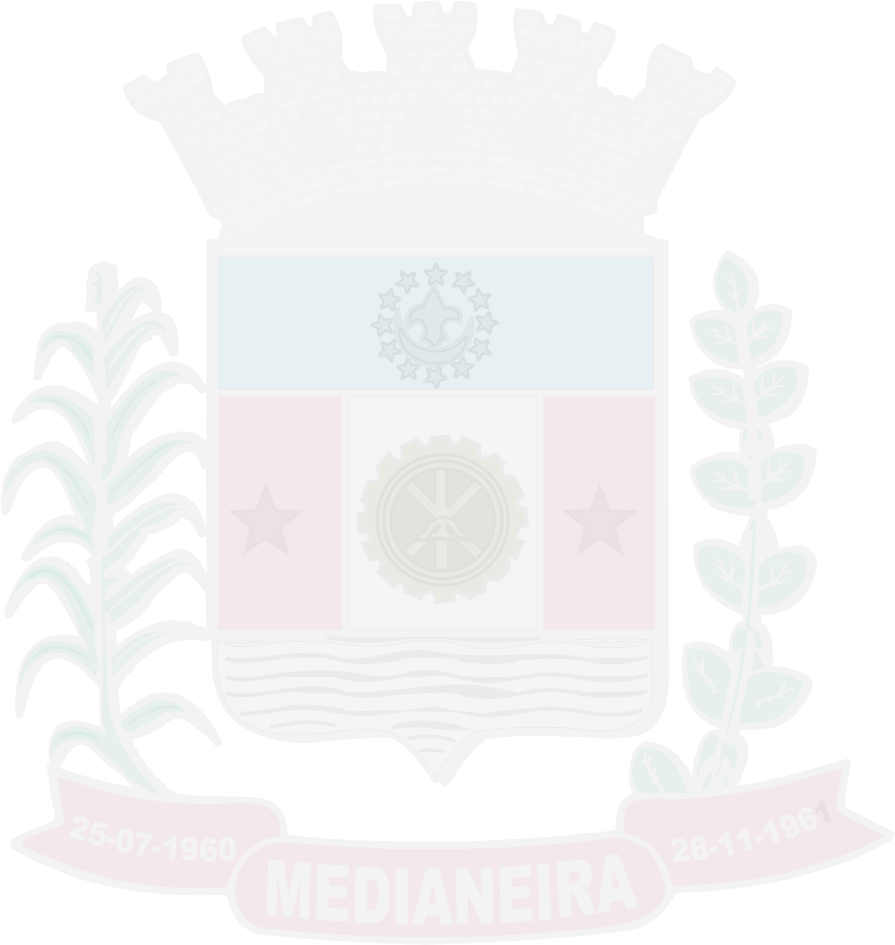 1.2. A contratação se dará conforme a tabela abaixo:1.3. Os serviços a serem contratados têm natureza de serviços contínuos, conforme Art. 6º, XV da lei nº 14.133/2021, em razão da sua necessidade permanente.1.4. O critério de julgamento adotado será o de menor preço, observadas as exigências contidas neste Termo de Referência.DA ESPECIFICAÇÃO DO OBJETO: a contratação a que se refere o item 1 acima, deverá atender às condições e exigências estabelecidas neste Termo de Referência.CONDIÇÕES GERAIS DA CONTRATAÇÃO.2.1.1 DO PARCELAMENTO DA CONTRATAÇÃO: A entrega do objeto e serviço deverá ser realizada de forma não parcelada, de acordo com as necessidades do Município/Contratante.2.1.2. DO PRAZO DE VIGÊNCIA: O prazo de vigência desta contratação será de 12 (doze) meses, contados da assinatura do contrato, podendo ser prorrogado nos termos da legislação em vigor, mediante justificativa. 2.1.3. DO CUSTO ESTIMADO TOTAL DA CONTRATAÇÃO: O custo total estimado da contratação a que se refere este Termo de Referência é de R$ 323.000,002.2. DA FUNDAMENTAÇÃO E DESCRIÇÃO DA NECESSIDADE DA CONTRATAÇÃO: 2.2.1. A presente justificativa reforça a viabilidade da aquisição de uma vaca mecânica para a produção de leite de soja na cidade de São Joaquim da Barra, com ênfase na promoção da saúde e da alimentação nutritiva entre os alunos da rede municipal de ensino, considerando a intolerância à lactose como um fator determinante.3. DA DESCRIÇÃO DA SOLUÇÃO COMO UM TODO: 3.1. De acordo com as especificações descritas neste Termo de Referência, pretende alcançar o seguinte objetivo:3.1.1. Promover a saúde e a nutrição dos usuários, mas também contribui para a inclusão alimentar, combate à intolerância à lactose, redução de alergias e oferece uma opção vegana. Essa iniciativa demonstra o compromisso da Prefeitura com o bem-estar, valorizando a tradição local, fortalecendo a agricultura e contribuindo para a sustentabilidade ambiental.4. DOS REQUISITOS DA CONTRATAÇÃO: 4.1. Não será admitida a subcontratação do objeto constante deste Termo de Referência.4.2. Não haverá exigência de garantia da contratação de que tratam o artigo 96 e seguintes da Lei nº 14.133/2021. 4.3. A contratada deverá dispor de equipe, equipamentos e instalações adequadas para a execução dos serviços, compatíveis com o seu ramo de atividade.4.4. Os serviços deverão ser realizados por uma empresa especializadas em fabricar Vaca Mecânica.4.4.1. A contratada deverá fornecer, todo o suporte e equipamentos necessários à execução do objeto.4.5. Em caso de chamado formalizado pela contratante, em razão de problemas apresentados na execução dos serviços, a contratada deverá enviar um representante habilitado para atendimento presencial, voltado à solução do problema, em até 2 (dois) dias, a contar do horário da comunicação. 5. DO MODELO DE EXECUÇÃO DO OBJETO:5.1. – O prazo para a execução dos serviços será de 20 (vinte) dias, podendo ser prorrogado nos termos da legislação vigente. 5.2. – O início da execução e entrega do objeto se dará em até 20 (vinte) dias contados da assinatura do contrato.5.3. – Os serviços serão prestados mediante as disposições contidas no instrumento de contrato, respeitadas as especificações deste Termo de Referência. 5.4. - Para a perfeita execução dos serviços, a Contratada deverá disponibilizar materiais, equipamentos, ferramentas e utensílios, nas quantidades necessárias.5.5. - Todo documento ou nota técnica desenvolvida pela contratada deverá apresentar conteúdo suficiente e preciso baseado em elementos técnicos de acordo com a natureza do objeto. 5.10. – A contratada deverá observar parâmetros de adequação ao interesse público, de economia na utilização, de facilidade na execução, de impacto ambiental e de acessibilidade.6. DOS CRITÉRIOS DE MEDIÇÃO E DE PAGAMENTO:6.1. A avaliação da execução do objeto deverá levar em conta os itens 1 e 2 deste Termo de Referência, do qual constam especificação do objeto, unidade de medida e quantitativos.6.2. Os pagamentos à contratada serão realizados após a instalação da Vaca Mecânica, conforme medição da efetiva execução.6.3. Poderão ser descontadas as importâncias relativas às quantidades de serviços não aceitas e glosadas pelo Contratante por motivos imputáveis à Contratada, devendo haver proporcionalidade com a irregularidade verificada, quando restar comprovado:6.3.1. Que não foram produzidos os resultados acordados;6.3.2. Que a contratada deixou de executar, ou não executou dentro das quantidades mínimas, as atividades contratadas;6.3.3. Que a contratada deixou de utilizar materiais e recursos humanos exigidos para a execução dos serviços ou que os utilizou em quantidade ou qualidade inferior à necessária;6.3.4. A realização dos descontos indicados no item anterior não prejudica a aplicação de sanções à Contratada, por conta da não execução dos serviços. 6.4. Os valores dos serviços serão faturados de acordo com o preço auferido no processo de contratação.6.5. As faturas deverão ser emitidas pela Contratada e apresentadas à contratante no Departamento de Educação ou enviadas por e-mail para depeducacao@saojoaquimdabarra.sp.gov.br PAGAMENTO:6.6. O pagamento será efetuado pela Contratante, mediante procedimento bancário, em conta corrente da contratada, em até 15 (quinze) dias contados da emissão da nota fiscal, que deverá contar com a manifestação favorável do Departamento Responsável. 6.7. Havendo erro na nota fiscal/fatura (preço diferente do contratado ou qualquer outra irregularidade) ou descumprimento das condições pactuadas, a tramitação do processo de pagamento será suspensa para que a contratada adote as providências necessárias à correção, passando a ser considerada, para efeito de pagamento, a data do aceite da nota fiscal/fatura reapresentada. 6.8. Havendo atraso no pagamento, desde que a contratada não tenha concorrido para tanto, incidirá correção monetária sobre o valor devido, e sua apuração se fará desde a data de seu vencimento até a data do efetivo pagamento, em que os juros de mora serão calculados à taxa de 0,5% (cinco décimos por cento) ao mês, ou 6% (seis por cento) ao ano, mediante a aplicação da seguinte fórmula:6.9. O Imposto sobre Serviços de Qualquer Natureza (ISSQN) é devido no local do estabelecimento do prestador de serviço ou, na falta do estabelecimento, no local do domicílio do prestador, em consonância com as disposições contidas na Lei Complementar nº 116, de 31 de julho de 2003.6.10. O valor do pagamento será obtido mediante a aplicação dos preços unitários contratados às correspondentes quantidades de serviços efetivamente executados e de itens fornecidos, aplicando-se eventual desconto em função de irregularidade verificada por culpa da contratada, se for o caso.7. Qualificação Técnica:7.1. Declaração de que o licitante tomou conhecimento de todas as informações e das condições locais para o cumprimento das obrigações objeto da licitação;7.2. A declaração acima poderá ser substituída por declaração formal assinada pelo responsável técnico do licitante acerca do conhecimento pleno das condições e peculiaridades da contratação.8. Habilitações Fiscal, Social e Trabalhista:8.1.2. No caso de pessoa jurídica: Prova de inscrição no Cadastro Nacional da Pessoa Jurídica (CNPJ);8.1.3. Prova de inscrição no cadastro de CONTRIBUINTE ESTADUAL e/ou MUNICIPAL, relativo ao domicílio ou sede da licitante, pertinente ao seu ramo de atividade e compatível com o objeto contratual;8.1.4. Certidão de regularidade de débito com a Fazenda Estadual da sede ou do domicílio do licitante, pertinente ao seu ramo de atividade e compatível com o objeto do certame;8.1.5. Para efeito de esclarecimento, as licitantes sediadas no Estado de São Paulo, a regularidade de débito para com a Fazenda Estadual será atestada pela apresentação da Certidão emitida pela Procuradoria Geral do Estado (débitos inscritos em dívida ativa);8.1.6. Prova de regularidade fiscal perante a Fazenda Federal, mediante apresentação de certidão expedida conjuntamente pela Secretaria da Receita Federal do Brasil (RFB) e pela Procuradoria-Geral da Fazenda Nacional (PGFN), referente a todos os créditos tributários federais e à Dívida Ativa da União (DAU) por elas administrados, inclusive aqueles relativos à Seguridade Social.8.1.7. Prova de regularidade com o Fundo de Garantia do Tempo de Serviço (FGTS);8.1.8. Prova de regularidade com a Fazenda Municipal do domicílio ou sede do fornecedor, relativa à atividade em cujo exercício contrata ou concorre; 8.1.9. Caso o fornecedor seja considerado isento dos tributos municipais relacionados ao objeto, deverá comprovar tal condição mediante a apresentação de certidão ou declaração da Fazenda respectiva do seu domicílio ou sede, ou por meio de outro documento equivalente, na forma da respectiva legislação de regência.8.1.10. Declaração de que não emprega menor de 18 anos em trabalho noturno, perigoso ou insalubre e não emprega menor de 16 anos, salvo menor, a partir de 14 anos, na condição de aprendiz, nos termos do artigo 7°, XXXIII, da Constituição;8.1.11. Prova de inexistência de débitos inadimplidos perante a Justiça do Trabalho, mediante a apresentação de certidão negativa ou positiva com efeito de negativa, nos termos do Título VII-A da Consolidação das Leis do Trabalho, aprovada pelo Decreto-Lei nº 5.452, de 1º de maio de 1943.8.1.12. Prova de inscrição no cadastro de contribuintes municipal, se houver, relativo ao domicílio ou sede do fornecedor, pertinente ao seu ramo de atividade e compatível com o objeto contratual; 9. DA ADEQUAÇÃO ORÇAMENTÁRIA:9.1. As despesas decorrentes da contratação correrão à conta de recursos específicos consignados na Administração Municipal.9.2. A contratação será atendida pela seguinte dotação:10. DO REAJUSTE DE PREÇOS:10.1. Os preços inicialmente contratados são fixos e irreajustáveis no prazo de um ano contado da data do orçamento estimado, em __/__/__.10.2. Após o interregno de um ano, e independentemente de pedido do Contratado, os preços iniciais serão reajustados, mediante a aplicação, pelo Contratante, do índice IPCA. 10.3. Nos reajustes subsequentes ao primeiro, o interregno mínimo de um ano será contado a partir dos efeitos financeiros do último reajuste.10.4. No caso de atraso ou não divulgação do índice de reajustamento, o Contratante pagará ao Contratado a importância calculada pela última variação conhecida, liquidando a diferença correspondente tão logo seja divulgado o índice definitivo. 10.5. Nas aferições finais, o índice utilizado para reajuste será, obrigatoriamente, o definitivo.Caso o índice estabelecido para reajustamento venha a ser extinto ou de qualquer forma não possa mais ser utilizado, será adotado, em substituição, o que vier a ser determinado pela legislação então em vigor.Na ausência de previsão legal quanto ao índice substituto, as partes elegerão novo índice oficial, para reajustamento do preço do valor remanescente, por meio de termo aditivo. O reajuste será realizado por apostilamento.São Joaquim da Barra, 15 de abril de 2024.                                 ____________________________________Chefe do Departamento Municipal de EducaçãoESTUDO TÉCNICO PRELIMINARInformações BásicasTrata-se de contratação de empresa especializada para aquisição de equipamento para produção de leite de soja, conhecido como “vaca mecânica”, incluso mão de obra e instalação, auxiliando no reforço alimentar da merenda escolar e de outras providências.Condições de Entrega e do Local de Entrega.Conforme necessidade do Setor Competente far-se-á o pedido nas quantidades do objeto estabelecido no Preâmbulo deste Edital, com o prazo de 20 dias para a entrega e instalação da Vaca Mecânica.O objeto será recebido:Provisoriamente para efeito de posterior verificação da conformidade do material e serviço com a especificação;Definitivamente após a verificação de exame quantitativo e qualitativo.O exame qualitativo ficará condicionado às especificações constantes no presente edital.A entrega do objeto deverá ser realizada de forma não parcelada, de acordo com as necessidades do Município/Contratante. O fornecedor sujeitar-se-á à fiscalização do produto no ato da entrega, reservando do Município de São Joaquim da Barra o direito de não proceder ao recebimento, caso não encontre o mesmo em condições satisfatórias ou não atendam às especificações deste Edital.Local de entrega definitiva do objeto: SERÁ INFORMADO PELO DEPARTAMENTO MUNICIPAL DE EDUCAÇÃO da cidade de São Joaquim da Barra - SPEstimativa das Quantidades para a Contratação.Necessidade Da Contratação e Justificativa.A presente justificativa reforça a viabilidade da aquisição de uma vaca mecânica para a produção de leite de soja na cidade de São Joaquim da Barra, com ênfase na promoção da saúde e da alimentação nutritiva entre os alunos da rede municipal de ensino, considerando a intolerância à lactose como um fator determinante.Combate à Intolerância à Lactose: Um número significativo de crianças e adolescentes no Brasil apresenta intolerância à lactose, impossibilitando o consumo de leite de vaca tradicional. O leite de soja surge como uma alternativa nutritiva e saborosa, rica em proteínas, vitaminas e minerais essenciais para o desenvolvimento infantil e juvenil.A aquisição de uma vaca mecânica para a produção de leite de soja na rede municipal de ensino e de outras providências de São Joaquim da Barra não apenas promove a saúde e a nutrição dos usuários, mas também contribui para a inclusão alimentar, combate à intolerância à lactose, redução de alergias e oferece uma opção vegana. Essa iniciativa demonstra o compromisso da Prefeitura com o bem-estar, valorizando a tradição local, fortalecendo a agricultura e contribuindo para a sustentabilidade ambiental.Estimativa do Valor da Contratação.O valor estimado para a aquisição da Vaca Mecânica e serviços de instalação para a Prefeitura de São Joaquim da Barra - SP é deR$ 323.000,00São Joaquim da Barra, 15 de abril de 2024.                                      ____________________________________Chefe do Departamento Municipal de EducaçãoANEXO II – MODELO DE PROPOSTAPREGÃO ELETRÔNICO N.º 026/2024PAPEL TRIMBRADO DA LICITANTE (Se a empresa não possuir papel timbrado, descrever como abaixo)Razão Social:CNPJ N.º:					Insc. Estadual N.º:Telefone: 					Fax: Endereço:					Cidade:PROPOSTA DE PREÇOS________________, _______, de _______________________ de2024.(local e data)APREFEITURA DE SÃO JOAQUIM DA BARRAPRAÇA PROFESSOR IVO VANNUCHI S/N.ºA/C – PREGOEIRO (A)SÃO JOAQUIM DA BARRA – SP.Referência: PREGÃO ELETRÔNICO N.º 026/2024OBJETO: AQUISIÇÃO DE EQUIPAMENTO PARA PRODUÇÃO DE LEITE DE SOJA, CONHECIDO COMO “VACA MECÂNICA”, COM INSTALAÇÃO, AUXILIANDO NO REFORÇO ALIMENTAR DA MERENDA ESCOLAR E DE OUTRAS PROVIDÊNCIAS, DE ACORDO COM  AS DESCRIÇÕES E CONDIÇÕES CONSTANTES NESTE EDITAL E SEUS ANEXOS.Prezados Senhores,Após analisarmos, minuciosamente, o edital e seus anexos, e tomamos conhecimentos de suas condições e obrigações, apresentamos a seguinte proposta:Declaramos que nos preços propostos encontram-se incluídos todos os tributos, encargos sociais, seguros, BDI, frete até o destino e quaisquer outros ônus que porventura possam recair sobre a consecução do objeto do presente certame.Declaramos ainda, que os produtos são de 1ª qualidade e atende as normas técnicas brasileiras.Validade da proposta será de 60 (sessenta) dias, contados a partir da abertura dos envelopes propostas.Prazo de entrega será de ______ (______________________) dias, contados a partir do recebimento da requisição.Prazo e Condições de Pagamento será de ______ (______________________) dias.__________________________NomeCargoANEXO III – MODELO DE DECLARAÇÃO DE QUE SE ENQUADRA NO                    CONCEITO LEGAL DE MICROEMPRESA OU EMPRESA DE PEQUENO PORTE(papel timbrado da licitante)Ao Pregoeiro e Equipe de ApoioPrefeitura Municipal de São Joaquim da Barra, Estado do ParanáPREGÃO ELETRÔNICO Nº 026/2024Pelo presente instrumento, a empresa ........................., CNPJ nº	, com sede na............................................, através de seu representante legal infra-assinado:DECLARA, sob as penas do artigo 299 do Código Penal, que se enquadra na situação de ( ) MICROEMPRESA, ( ) EMPRESA DE PEQUENO PORTE ou ( ) COOPERATIVA, nos termos da Lei Complementar nº 123/06, alterada pela Lei Complementar nº 147/14, bem assim que inexistem fatos supervenientes que conduzam ao seu desenquadramento desta situação. (*Marcar este item caso se enquadre na situação de microempresa, empresa de pequeno porte ou cooperativa.)( ) DECLARA, para fins de obtenção do benefício disposto nos arts. 42 a 49 da Lei Complementar nº 123, de 14 de dezembro de 2006. que no ano-calendário de realização da licitação, ainda não celebramos contratos com a Administração Pública cujos valores somados extrapolem a receita bruta máxima admitida para fins de enquadramento como empresa de pequeno porte (§2º do Art. 4º da Lei 14133/2021). (*Marcar este item caso se enquadre na situação de microempresa ou empresa de pequeno).Local e data,	,	de	de 2024.(Identificação e Assinatura do Representante Legal) (Dados da empresa: Razão Social e CNPJ)ANEXO IV – MODELO DE DECLARAÇÃO DE QUE ATENDE AOS REQUISITOS DE HABILITAÇÃOPelo presente instrumento, a empresa ........................., CNPJ nº	, com sede na............................................, através de seu representante legal infra-assinado DECLARA:(	) que atende aos requisitos de habilitação, e que responderá pela veracidade das informações prestadas, na forma da lei (art. 63, I, da Lei nº 14.133/2021).Local e data,	,	de	de 2024.(Identificação e Assinatura do Representante Legal) (Dados da empresa: Razão Social e CNPJ)ANEXO V – MODELO DE DECLARAÇÃO DE QUE ATENDE PLENAMENTO O   OBJETO DA LICITAÇÃOPelo presente instrumento, a empresa ........................., CNPJ nº	, com sede na............................................, através de seu representante legal infra-assinado DECLARA:( ) que está plenamente capacitado o objeto de acordo com o licitado, referente ao PREGÃO ELETRÔNICO Nº 026/2024, nas quantidades e nos prazos previstos e que está ciente e concorda com as condições contidas no Edital e seus anexos.Local e data,	,	de	de 2024.(Identificação e Assinatura do Representante Legal) (Dados da empresa: Razão Social e CNPJ)ANEXO VI – MODELO DE DECLARAÇÃO DE QUE CUMPRE COM O DISPOSTO NO INCISO XXXIII DO ART. 7º DA CONSTITUIÇÃO FEDERAL.Pelo presente instrumento, a empresa ........................., CNPJ nº	, com sede na............................................, através de seu representante legal infra-assinado DECLARA:( ) que não emprega menor de 18 anos em trabalho noturno, perigoso ou insalubre e não emprega menor de 16 anos, salvo menor, a partir de 14 anos, na condição de aprendiz, nos termos do artigo 7°, XXXIII, da Constituição.Local e data,	,	de	de 2024.(Identificação e Assinatura do Representante Legal) (Dados da empresa: Razão Social e CNPJ)ANEXO VII – MODELO DE DECLARAÇÃO DE NEPOTISMOPelo presente instrumento, a empresa ........................., CNPJ nº	, com sede na............................................, através de seu representante legal infra-assinado DECLARA:( ) que não possui em seu quadro societário, cônjuge, companheiro ou parente, em linha reta ou colateral, por consanguinidade ou por afinidade, até o terceiro grau, de servidor público Municipal do ente licitante, que nele exerça cargo em comissão ou função de confiança, seja membro da comissão de contratação, agente de contratação ou autoridade ligada à contratação.(   ) Possui em seu quadro societário componente, com o grau de parentesco e/ou vínculo por afinidade ou consanguinidade prescrito pela Súmula Vinculante 13/STF, em relação aos seguintes agentes públicos do ente licitante:Nome:	Ente: 	Nome:	Ente: 	Local e data,	,	de	de 2024.(Identificação e Assinatura do Representante Legal) (Dados da empresa: Razão Social e CNPJ)ANEXO VIII – MODELO DE DECLARAÇÃO DE QUE CUMPRE COM O DIPOSTO NO §1º DO ART. 63 DA LEI 14.133 DE 2021Pelo presente instrumento, a empresa ........................., CNPJ nº	, com sede na............................................, através de seu representante legal infra-assinado DECLARA:( ) que suas propostas econômicas compreendem a integralidade dos custos para atendimento dos direitos trabalhistas assegurados na Constituição Federal, nas leis trabalhistas, nas normas infralegais, nas convenções coletivas de trabalho e nos termos de ajustamento de conduta vigentes na data de entrega das propostas.Local e data,	,	de	de 2024.(Identificação e Assinatura do Representante Legal) (Dados da empresa: Razão Social e CNPJ)ANEXO IX – MODELO DE DECLARAÇÃO DE IDENTIFICAÇÃO DE RESPONSÁVELPelo presente instrumento, a empresa ........................., CNPJ nº	, com sede na............................................, através de seu representante legal infra-assinado DECLARA, para os devidos fins de direito, na qualidade de Proponente dos procedimentos licitatórios, instaurados por este Município, que o(a) responsável legal da empresa é o(a) Sr.(a).............................................................,       Portador(a)       do       RG        sob       nº.................................................    e    CPF    nº    ........................................................,    cujafunção/cargo é..................................................(sócio administrador/procurador/diretor/etc), responsável pela assinatura do contrato.Local e data,	,	de	de 2024.(Identificação e Assinatura do Representante Legal) (Dados da empresa: Razão Social e CNPJ)ANEXO X – MODELO DE DECLARAÇÃO DE CONHECIMENTO AS NORMAS  DE PREVENÇÃO À CORRUPÇÃO Pelo presente instrumento, a empresa ........................., CNPJ nº	, com sede na............................................, através de seu representante legal infra-assinado DECLARA:( ) conhecer as normas de prevenção à corrupção previstas na legislação brasileira, dentre elas, a Lei de Improbidade Administrativa (Lei Federal nº 8.429/1992), a Lei Federal nº 12.846/2013 e seus regulamentos, se comprometem que para a execução deste contrato nenhuma das partes poderá oferecer, dar ou se comprometer a dar, a quem quer que seja, aceitar ou se comprometer a aceitar, de quem quer que seja, tanto por conta própria quanto por intermédio de outrem, qualquer pagamento, doação, compensação, vantagens financeiras ou benefícios indevidos de qualquer espécie, de modo fraudulento que constituam prática ilegal ou de corrupção, bem como de manipular ou fraudar o equilíbrio econômico financeiro do presente contrato, seja de forma direta ou indireta quanto ao objeto deste contrato, devendo garantir, ainda que seus prepostos, administradores e colaboradores ajam da mesma forma.Local e data,	,	de	de 2024.(Identificação e Assinatura do Representante Legal) (Dados da empresa: Razão Social e CNPJ)ANEXO XI – MODELO DE DECLARAÇÃO DE COMPROMETIMENTODECLARA, para os devidos fins que em caso de qualquer comunicação futura referente a este processo licitatório, bem como em caso de eventual contratação, concordo que o Contrato seja encaminhado para o seguinte endereço:E-mail:Telefone: ( )	- 	Caso altere o citado e-mail ou telefone comprometo-me em protocolizar pedido de alteração junto ao Sistema de Protocolo deste Município, sob pena de ser considerado como intimado nos dados anteriormente fornecidos.Comprometo-me a manter durante a execução do contrato, em compatibilidade com as obrigações assumidas, todas as condições de habilitação e qualificação exigidas na licitação.Local e data,	,	de	de 2024.(Identificação e Assinatura do Representante Legal) (Dados da empresa: Razão Social e CNPJ)
ANEXO XII – DADOS DO FORNECEDORPREGÃO ELETRÔNICO N.º 026/2024________________, ______ de ______________ de 2024.____________________________________________Assinatura do Representante Legal(Identificação e Assinatura do Representante Legal) (Dados da empresa: Razão Social e CNPJ)ANEXO XIVMINUTA DO CONTRATO N.º ........./2024CONTRATO N.º ___/2024 – PREGÃO ELETRÔNICOPREGÃO ELETRÔNICO N.º 008/2024DAS PARTES CONTRATANTES:CONTRATANTE: PREFEITURA DE SÃO JOAQUIM DA BARRA (SP) ENDEREÇO: Praça Professor Ivo Vannuchi, S/NCIDADE: São Joaquim da Barra – SPCEP: 14600-000CNPJ: 59.851.543/0001-65INSCRIÇÃO ESTADUAL: 642.092.247.110FONE: (0XX16) 3810-9000		FAX: (0XX16) 3810-9040REPRESENTANTE LEGAL: Dr. Wagner José Schmidt – Prefeito   CONTRATADA: ENDEREÇO: CIDADE:  CEP: CNPJ: INSCRIÇÃO ESTADUAL: FONE/FAX: REPRESENTANTE LEGAL: R. G.: CPF/MF:CLÁUSULA PRIMEIRA – DO OBJETOO objeto do presente instrumento é a AQUISIÇÃO DE EQUIPAMENTO PARA PRODUÇÃO DE LEITE DE SOJA, CONHECIDO COMO “VACA MECÂNICA”, COM INSTALAÇÃO, AUXILIANDO NO REFORÇO ALIMENTAR DA MERENDA ESCOLAR E DE OUTRAS PROVIDÊNCIAS, DE ACORDO COM  AS DESCRIÇÕES E CONDIÇÕES CONSTANTES NESTE EDITAL E SEUS ANEXOS, nas condições estabelecidas neste Edital.A CONTRATADA se declara em condições de fornecer o objeto deste contrato em estrita observância com o acordado em edital, e, na documentação levada a efeito pelo processo PREGÃO ELETRÔNICO Nº 026/2024. Vinculam esta contratação, independentemente de transcrição: o termo de referência; o edital da licitação, a proposta do contratado; e eventuais anexos dos documentos supracitados.A   assinatura do presente contrato indica à CONTRATADA possuir plena ciência de seu conteúdo, bem como dos demais documentos vinculados ao presente, sujeitando-se os mesmos às normas da Lei nº 14.133/21 e à totalidade das cláusulas contratuais aqui estabelecidas.CLÁUSULA SEGUNDA – DO VALOR E PRAZO DE DURAÇÃO DO CONTRATOO VALOR GLOBAL para a execução do objeto deste contrato será de: R$ ... (...), daqui por diante denominado “VALOR CONTRATUAL”, sendo que nos valores acima descritos já estão incluídas todas as despesas ordinárias diretas e indiretas decorrentes da aquisição do objeto, inclusive tributos e/ou impostos, encargos sociais, trabalhistas, previdenciários, fiscais e comerciais incidentes, taxa de administração, frete, seguro e outros  necessários ao cumprimento integral do objeto da contratação.2.2. O prazo de vigência da contratação é de 12 (doze) meses contados da data de assinatura, prorrogável na forma dos artigos 105, 106 e 107 da Lei n° 14.133, de 2021.2.2.1. A prorrogação de que trata este item é condicionada ao ateste, pela autoridade competente, de que as condições e os preços permanecem vantajosos para a Administração, permitida a negociação com o contratado, bem como a verificação da manutenção das condições de habilitação do contratado.3.	CLÁUSULA TERCEIRA – MODELO DE EXECUÇÃO E GESTÃO CONTRATUALO regime de execução contratual, os modelos de gestão e de execução, assim como os prazos e condições de conclusão, entrega, observação e recebimento do objeto constam no Termo de Referência (Anexo Ido Edital).A fiscalização e o acompanhamento da execução do objeto deste instrumento serão de responsabilidade da CONTRATANTE, através de profissionais qualificados e devidamente credenciado pelo Departamento Municipal de Infraestrutura.4.	CLÁUSULA QUARTA - DA FORMA DE PAGAMENTO E DOTAÇÃO ORÇAMENTÁRIA O pagamento será efetuado pela Contratante, mediante procedimento bancário, em conta corrente da contratada, em até 15 (quinze) dias contados da emissão da nota fiscal, que deverá contar com a manifestação favorável do Departamento Responsável.DOTAÇÃO ORÇAMENTÁRIA: O pagamento da importância contida nesta cláusula correrá à conta dos recursos provenientes da dotação orçamentária seguinte:02.02.01 – ADMINISTRAÇÃO GERAL 04.122.0003.1067.0001  – AQUIS. EQUIP. E MATERIAL PERMAN. – REC. PRÓPRIO4.4.90.52.00 – EQUIPTOS. E MATERIAL PERMANENTECLÁUSULA QUINTA – REPACTUAÇÃO E REAJUSTEOs preços contratados serão repactuados para manutenção do equilíbrio econômico- financeiro, após o interregno de um ano, mediante solicitação do contratado.O interregno mínimo de 1 (um) ano para a primeira repactuação será contado:Para os custos relativos à FOLHA SALARIAL, vinculados à data-base da categoria profissional: a partir da data de início dos efeitos financeiros do acordo, convenção ou dissídio coletivo de trabalho ao qual a proposta estiver vinculada, relativo a cada categoria profissional abrangida pelo contrato;Para os custos decorrentes do mercado: a partir da apresentação da proposta.Nas repactuações subsequentes à primeira, o interregno mínimo de 1 (um) ano será contado a partir da data da última repactuação correspondente à mesma parcela objeto da nova solicitação.Entende-se como última repactuação a data em que iniciados seus efeitos financeiros, independentemente daquela apostilada.É vedada a inclusão, por ocasião da repactuação, de benefícios não previstos na proposta inicial, exceto quando se tornarem obrigatórios por força de lei, acordo, convenção ou dissídio coletivo de trabalho.Na repactuação, o contratante não se vinculará às disposições contidas em acordos, convenções ou dissídios coletivos de trabalho que tratem de obrigações e direitos que somente se aplicam aos contratos com a Administração Pública, de matéria não trabalhista, de pagamento de participação dos trabalhadores nos lucros ou resultados do contratado, ou que estabeleçam direitos não previstos em lei, como valores ou índices obrigatórios de encargos sociais ou previdenciários, bem como de preços para os insumos relacionados ao exercício da atividade.(art. 135, §§ 1º e 2º, da Lei n.º 14.133/2021);Quando a repactuação solicitada se referir aos custos da mão de obra, o contratado efetuará a comprovação da variação dos custos por meio de Planilha de Custos e Formação de Preços, acompanhada da apresentação do novo acordo, convenção ou sentença normativa da categoria profissional abrangida pelo contrato.A repactuação do contrato em razão de novo Acordo, Convenção ou Dissídio Coletivo de Trabalho deve repassar integralmente o aumento de custos da mão de obra decorrente desses instrumentos.Quando a repactuação solicitada pelo contratado se referir aos custos decorrentes do mercado, o respectivo aumento será apurado mediante a aplicação do índice inflacionário com base no índice IPCA/IBGE.No caso de atraso ou não divulgação do índice de reajustamento, o contratante pagará ao contratado a importância calculada pela última variação conhecida, liquidando a diferença correspondente tão logo seja divulgado o índice definitivo; fica o contratado obrigado a apresentar memória de cálculo referente ao reajustamento de preços do valor remanescente, sempre que este ocorrer.Nas aferições finais, o índice utilizado para a repactuação dos custos decorrentes do mercado será, obrigatoriamente, o definitivo.Caso o índice estabelecido venha a ser extinto ou de qualquer forma não possa mais ser utilizado, será adotado, em substituição, o que vier a ser determinado pela legislação então em vigor.Na ausência de previsão legal quanto ao índice substituto, as partes elegerão novo índice oficial, para reajustamento do preço do valor remanescente dos custos decorrentes do mercado, por meio de termo aditivo.Os efeitos financeiros da repactuação decorrente da variação dos custos contratuais de mão de obra vinculados aos acordos, às convenções ou aos dissídios coletivos de trabalho retroagirão, quando for o caso, à data do início dos efeitos financeiros do novo acordo, convenção ou sentença normativa que fundamenta a repactuação.Os novos valores contratuais decorrentes das repactuações poderão se iniciar em data futura, desde que assim acordado entre as partes, sem prejuízo da contagem da anualidade para concessão das repactuações futuras.Os efeitos financeiros da repactuação ficarão restritos exclusivamente aos itens que a motivaram, e apenas em relação à diferença porventura existente.O pedido de repactuação deverá ser formulado durante a vigência do contrato e antes de eventual prorrogação ou encerramento contratual, sob pena de preclusão.A extinção do contrato não configurará óbice para o deferimento da repactuação solicitada tempestivamente, hipótese em que será concedida por meio de termo indenizatório.As repactuações não interferem no direito das partes de solicitar, a qualquer momento, a manutenção do equilíbrio econômico dos contratos com base no disposto no art. 124, inciso II, alínea “d”, da Lei nº 14.133, de 2021.A concessão de reajuste fica vinculado a disponibilidade orçamentária do exercício a que se referir.CLÁUSULA SEXTA– OBRIGAÇÕES DA CONTRATANTESão obrigações do Contratante:Exigir o cumprimento de todas as obrigações assumidas pelo Contratado, de acordo com o contrato e seus anexos;Receber o objeto no prazo e condições estabelecidas no Termo de Referência;Notificar o Contratado, por escrito, sobre vícios, defeitos ou incorreções verificadas no objeto fornecido, para que seja por ele substituído, reparado ou corrigido, no total ou em parte, às suas expensas;Acompanhar e fiscalizar a execução do contrato e o cumprimento das obrigações pelo Contratado;Comunicar a empresa para emissão de Nota Fiscal no que pertine à parcela incontroversa da execução do objeto, para efeito de liquidação e pagamento, quando houver controvérsia sobre a execução do objeto, quanto à dimensão, qualidade e quantidade, conforme o art. 143 da Lei nº 14.133, de 2021;Efetuar o pagamento ao Contratado do valor correspondente à execução do objeto, no prazo, forma e condições estabelecidos no presente Contrato e no Termo de Referência;Aplicar ao Contratado as sanções previstas na lei e neste Contrato;Cientificar o órgão de representação judicial do município para adoção das medidas cabíveis quando do descumprimento de obrigações pelo Contratado;Explicitamente emitir decisão sobre todas as solicitações e reclamações relacionadas à execução do presente Contrato, ressalvados os requerimentos manifestamente impertinentes, meramente protelatórios ou de nenhum interesse para a boa execução do ajuste.A Administração terá o prazo de 30 (trinta) dias, a contar da data do protocolo do requerimento para decidir, admitida a prorrogação motivada, por igual período.Responder eventuais pedidos de reestabelecimento do equilíbrio econômico- financeiro feitos pelo contratado no prazo máximo de 30 (trinta) dias.Notificar os emitentes das garantias quanto ao início de processo administrativo para apuração de descumprimento de cláusulas contratuais.Fica nomeada gestora do contrato a Diretora do Departamento Municipal De Educação, ________________________;Fica nomeado como fiscal do contrato nome:_________,cargo: ___________________;CLÁUSULA SÉTIMA  – OBRIGAÇÕES DA CONTRATADAO Contratado deve cumprir todas as obrigações constantes neste Contrato e seus  anexos, assumindo como exclusivamente seus os riscos e as despesas decorrentes da boa e perfeita execução do objeto, observando, ainda, as obrigações a seguir dispostas:Manter preposto aceito pela Administração no local da obra ou do serviço para representá-lo na execução do contrato.A indicação ou a manutenção do preposto da empresa poderá ser recusada pelo órgão ou entidade, desde que devidamente justificada, devendo a empresa designar outro para o exercício da atividade.Atender às determinações regulares emitidas pelo fiscal do contrato ou autoridade superior;Alocar os empregados necessários ao perfeito cumprimento das cláusulas deste contrato, com habilitação e conhecimento adequados, fornecendo os materiais, equipamentos, ferramentas e utensílios demandados, cuja quantidade, qualidade e tecnologia deverão atender às recomendações de boa técnica e a legislação de regência;Reparar, corrigir, remover, reconstruir ou substituir, às suas expensas, no total ou em parte, no prazo fixado pelo fiscal do contrato, os serviços nos quais se verificarem vícios, defeitos ou incorreções resultantes da execução ou dos materiais empregados;Responsabilizar-se pelos vícios e danos decorrentes da execução do objeto, de acordo com o Código de Defesa do Consumidor (Lei nº 8.078, de 1990), bem como por todo e qualquer dano causado à Administração ou terceiros, não reduzindo essa responsabilidade a fiscalização ou o acompanhamento da execução contratual pelo Contratante, que ficará autorizado a descontar dos pagamentos devidos ou da garantia, caso exigida no edital, o valor correspondente aos danos sofridos;Não contratar, durante a vigência do contrato, cônjuge, companheiro ou parente em linha reta, colateral ou por afinidade, até o terceiro grau, de dirigente do contratante ou do fiscal ou gestor do contrato, nos termos do artigo 48, parágrafo único, da Lei nº 14.133, de 2021;Entregar ao setor responsável pela fiscalização do contrato, até o dia trinta do mês seguinte ao da prestação dos serviços, os seguintes documentos: 1) prova de regularidade relativa à Seguridade Social; 2) certidão conjunta relativa aos tributos federais e à Dívida Ativa da União; 3) certidões que comprovem a regularidade perante a Fazenda Municipal ou Distrital do domicílio ou sede do contratado; 4) Certidão de Regularidade do FGTS – CRF; e 5) Certidão Negativa de Débitos Trabalhistas – CNDT;Responsabilizar-se pelo cumprimento das obrigações previstas em Acordo, Convenção, Dissídio Coletivo de Trabalho ou equivalentes das categorias abrangidas pelo contrato, por todas as obrigações trabalhistas, sociais, previdenciárias, tributárias e as demais previstas em legislação específica, cuja inadimplência não transfere a responsabilidade ao Contratante;Comunicar ao Fiscal do contrato, no prazo de 24 (vinte e quatro) horas, qualquer ocorrência anormal ou acidente que se verifique no local dos serviços.Prestar todo esclarecimento ou informação solicitada pelo Contratante ou por seus prepostos, garantindo-lhes o acesso, a qualquer tempo, ao local dos trabalhos, bem como aos documentos relativos à execução do empreendimento.Paralisar, por determinação do Contratante, qualquer atividade que não esteja sendo executada de acordo com a boa técnica ou que ponha em risco a segurança de pessoas ou bens de terceiros.Promover a guarda, manutenção e vigilância de materiais, ferramentas, e tudo o que for necessário à execução do objeto, durante a vigência do contrato.Conduzir os trabalhos com estrita observância às normas da legislação pertinente, cumprindo as determinações dos Poderes Públicos, mantendo sempre limpo o local dos serviços e nas melhores condições de segurança, higiene e disciplina.Submeter previamente, por escrito, ao Contratante, para análise e aprovação, quaisquer mudanças nos métodos executivos que fujam às especificações do memorial descritivo ou instrumento congênere.Não permitir a utilização de qualquer trabalho do menor de dezesseis anos, exceto na condição de aprendiz para os maiores de quatorze anos, nem permitir a utilização do trabalho do menor de dezoito anos em trabalho noturno, perigoso ou insalubre;Manter durante toda a vigência do contrato, em compatibilidade com as obrigações assumidas, todas as condições exigidas para habilitação na licitação;Guardar sigilo sobre todas as informações obtidas em decorrência do cumprimento do contrato;Arcar com o ônus decorrente de eventual equívoco no dimensionamento dos quantitativos de sua proposta, inclusive quanto aos custos variáveis decorrentes de fatores futuros e incertos, devendo complementá-los, caso o previsto inicialmente em sua proposta não seja satisfatório para o atendimento do objeto da contratação, exceto quando ocorrer algum dos eventos arrolados no art. 124, II, d, da Lei nº 14.133, de 2021;Cumprir, além dos postulados legais vigentes de âmbito federal, estadual ou municipal, as normas do Contratante relativos ao objeto contratado;Realizar a transição contratual com transferência de conhecimento, tecnologia e técnicas empregadas, sem perda de informações, podendo exigir, inclusive, a capacitação dos técnicos do contratante ou da nova empresa que continuará a execução dos serviços;CLÁUSULA OITAVA– INFRAÇÕES E SANÇÕES ADMINISTRATIVAS (art. 92, XIV) Comete infração administrativa, nos termos da Lei nº 14.133, de 2021, o contratado que:Der causa à inexecução parcial do contrato;Der causa à inexecução parcial do contrato que cause grave dano à Administração  ou ao funcionamento dos serviços públicos ou ao interesse coletivo;Der causa à inexecução total do contrato;Ensejar o retardamento da execução ou da entrega do objeto da contratação sem motivo justificado;Apresentar documentação falsa ou prestar declaração falsa durante a execução do contrato;Praticar ato fraudulento na execução do contrato;Comportar-se de modo inidôneo ou cometer fraude de qualquer natureza;Praticar ato lesivo previsto no art. 5º da Lei nº 12.846, de 1º de agosto de 2013.Serão aplicadas ao contratado que incorrer nas infrações acima descritas as seguintes sanções:Advertência, quando o contratado der causa à inexecução parcial do contrato, sempre que não se justificar a imposição de penalidade mais grave (art. 156, §2º, da Lei nº 14.133, de 2021);Impedimento de licitar e contratar, quando praticadas as condutas descritas nos itens 8.1.2, 8.1.3 e 8.1.4 acima citados, sempre que não se justificar a imposição de penalidade mais grave (art. 156, § 4º, da Lei nº 14.133, de 2021);Declaração de inidoneidade para licitar e contratar, quando praticadas as condutas descritas nos itens 8.1.5, 8.1.6, 8.1.7 e 8.1.8 acima citados, bem como  nos itens 8.1.2, 8.1.3 e 8.1.4, que justifiquem a imposição de penalidade mais grave (art. 156, §5º, da Lei nº 14.133, de 2021).Multa:De 0,1% (um décimo por cento) do valor global do Contrato por dia consecutivo de atraso em relação ao prazo de prestação dos serviços;De 1% (um por cento) do valor contratual quando a CONTRATADA, por ação, omissão ou negligência, infringir qualquer das obrigações estipuladas neste instrumento;Quando da aplicação de multas, a CONTRATANTE notificará à CONTRATADA que terá prazo de 10 (dez) dias para recolher à Tesouraria da CONTRATANTE a importância correspondente, sob pena de incorrer em outras sanções cabíveis.A aplicação das sanções previstas neste Contrato não exclui, em hipótese alguma, a obrigação de reparação integral do dano causado ao Contratante (art. 156, §9º, da Lei nº 14.133, de 2021)Todas as sanções previstas neste Contrato poderão ser aplicadas cumulativamente com a multa (art. 156, §7º, da Lei nº 14.133, de 2021).Antes da aplicação da multa será facultada a defesa do interessado no prazo de 15 (quinze) dias úteis, contado da data de sua intimação (art. 157, da Lei nº 14.133, de 2021)Se a multa aplicada e as indenizações cabíveis forem superiores ao valor do pagamento eventualmente devido pelo Contratante ao Contratado, além da perda desse valor, a diferença será descontada da garantia prestada ou será cobrada judicialmente (art. 156, §8º, da Lei nº 14.133, de 2021).Previamente ao encaminhamento à cobrança judicial, a multa poderá ser recolhida administrativamente no prazo máximo de 30 (trinta) dias, a contar da data do recebimento da comunicação enviada pela autoridade competente.A aplicação das sanções realizar-se-á em processo administrativo que assegure o contraditório e a ampla defesa ao Contratado, observando-se o procedimento previsto no caput e parágrafos do art. 158 da Lei nº 14.133, de 2021, para as penalidades de impedimento de licitar e contratar e de declaração de inidoneidade para licitar ou contratar.Na aplicação das sanções serão considerados (art. 156, §1º, da Lei nº 14.133, de 2021):A natureza e a gravidade da infração cometida;As peculiaridades do caso concreto;As circunstâncias agravantes ou atenuantes;Os danos que dela provierem para o Contratante;A implantação ou o aperfeiçoamento de programa de integridade, conforme normas e orientações dos órgãos de controle.Os atos previstos como infrações administrativas na Lei nº 14.133, de 2021, ou em outras leis de licitações e contratos da Administração Pública que também sejam tipificados como atos lesivos na Lei nº 12.846, de 2013, serão apurados e julgados conjuntamente, nos mesmos autos, observados o rito procedimental e autoridade competente definidos na referida Lei (art. 159).A personalidade jurídica do Contratado poderá ser desconsiderada sempre que  utilizada com abuso do direito para facilitar, encobrir ou dissimular a prática dos atos ilícitos previstos neste Contrato ou para provocar confusão patrimonial, e, nesse caso, todos os efeitos das sanções aplicadas à pessoa jurídica serão estendidos aos seus administradores e sócios com poderes de administração, à pessoa jurídica sucessora ou à empresa do mesmo ramo com relação de coligação ou controle, de fato ou de direito, com o Contratado, observados, em todos os casos, o contraditório, a ampla defesa e a obrigatoriedade de análise jurídica prévia (art. 160, da Lei nº 14.133, de 2021).O Contratante deverá, no prazo máximo 15 (quinze) dias úteis, contado da data de aplicação da sanção, informar e manter atualizados os dados relativos às sanções por ela aplicadas, para fins de publicidade no Cadastro Nacional de Empresas Inidôneas e Suspensas (Ceis) e no Cadastro Nacional de Empresas Punidas (Cnep), instituídos no âmbito do Poder Executivo Federal. (Art. 161, da Lei nº 14.133, de 2021).As sanções de impedimento de licitar e contratar e declaração de inidoneidade para licitar ou contratar são passíveis de reabilitação na forma do art. 163 da Lei nº 14.133/21.Os débitos do contratado para com a Administração contratante, resultantes de multa administrativa e/ou indenizações, não inscritos em dívida ativa, poderão ser compensados, total ou parcialmente, com os créditos devidos pelo referido órgão decorrentes deste mesmo contrato ou de outros contratos administrativos que o contratado possua com o mesmo órgão ora contratante, na forma da Instrução Normativa SEGES/ME nº 26, de 13 de abril de 2022.CLÁUSULA NONA – DA RESCISÃOO contrato pode ser extinto antes de cumpridas as obrigações nele estipuladas, ou antes do prazo nele fixado, por algum dos motivos previstos no artigo 137 da Lei nº 14.133/21, bem como amigavelmente, assegurados o contraditório e a ampla defesa.Nesta hipótese, aplicam-se também os artigos 138 e 139 da mesma Lei.A alteração social ou a modificação da finalidade ou da estrutura da empresa não ensejará a rescisão se não restringir sua capacidade de concluir o contrato.Se a operação implicar mudança da pessoa jurídica contratada, deverá ser formalizado termo aditivo para alteração subjetiva.O termo de rescisão, sempre que possível, será precedido:Balanço dos eventos contratuais já cumpridos ou parcialmente cumpridos;Relação dos pagamentos já efetuados e ainda devidos;Indenizações e multas.A extinção do contrato não configura óbice para o reconhecimento do desequilíbrio econômico-financeiro, hipótese em que será concedida indenização por meio de termo indenizatório (art. 131, caput, da Lei n.º 14.133, de 2021).CLÁUSULA DÉCIMA  – DA CESSÃO DO CONTRATO E SUBCONTRATAÇÃOA CONTRATADA não poderá ceder o presente Contrato a nenhuma pessoa física ou  jurídica, sem autorização prévia, por escrito, da CONTRATANTE.A CONTRATADA deverá executar pessoalmente o objeto deste contrato, ficando impossibilitada de subempreitá-los por qualquer motivo, salvo termo de autorização expressamente firmado para esse fim e contendo as obrigações que a CONTRATADA e/ou subcontratada deverá respeitar, sob pena do mesmo ser rescindido de pleno direito, ficando a CONTRATADA sujeita a pagamento de multa equivalente a 10% (dez por cento) do valor do contrato.CLÁUSULA DÉCIMA PRIMEIRA – DAS ALTERAÇÕESEventuais alterações contratuais reger-se-ão pela disciplina dos arts. 124 e seguintes da Lei nº 14.133, de 2021.O contratado é obrigado a aceitar, nas mesmas condições contratuais, os acréscimos ou supressões que se fizerem necessários, até o limite de 25% (vinte e cinco por cento) do valor inicial atualizado do contrato.Registros que não caracterizam alteração do contrato podem ser realizados por simples apostila, dispensada a celebração de termo aditivo, na forma do art. 136 da Lei nº 14.133, de 2021.CLÁUSULA DÉCIMA SEGUNDA – DOS CASOS OMISSOS15.1.1. Os casos omissos serão decididos pelo contratante, segundo as disposições contidas na Lei nº 14.133, de 2021, e demais normas federais aplicáveis e, subsidiariamente, segundo as disposições contidas na Lei nº 8.078, de 1990 – Código de Defesa do Consumidor – e normas e princípios gerais dos contratos.CLÁUSULA DÉCIMA TERCEIRA – DA FRAUDE E DA CORRUPÇÃOOs licitantes devem observar e o contrato deve observar e fazer observar, por seus fornecedores e subcontratados, se admitia subcontratação, o mais alto padrão de ética durante todo o processo de licitação, de contratação e de execução do objeto contratual.Para os propósitos desta cláusula, definem-se as seguintes práticas:"prática corrupta": oferecer, dar, receber ou solicitar, direta ou indiretamente, qualquer vantagem com o objetivo de influenciar a ação de servidor público no processo de licitação ou na execução de contrato;"prática fraudulenta": a falsificação ou omissão dos fatos, com o objetivo de influenciar o processo de licitação ou de execução de contrato;"prática colusiva": esquematizar ou estabelecer um acordo entre dois ou mais licitantes, com ou sem o conhecimento de representantes ou prepostos do órgão licitador, visando estabelecer preços em níveis artificiais e não competitivos;"prática coercitiva": causar dano ou ameaçar causar dano, direta ou indiretamente, às pessoas ou sua propriedade, visando influenciar sua participação em um processo licitatório ou afetar a execução do contrato;"prática obstrutiva": (i) destruir, falsificar, alterar ou ocultar provas em inspeções ou fazer declarações falsas aos representantes do organismo financeiro multilateral, com o objetivo de impedir materialmente a apuração de alegações de prática prevista, desde Edital; (ii) atos cuja intenção seja impedir materialmente o exercício do direito de o organismo financeiro multilateral promover inspeção.13.2. Na hipótese de financiamento, parcial ou integral, por organismo financeiro multilateral, mediante adiantamento ou reembolso, este organismo imporá sanção sobre uma empresa ou pessoa física, inclusive declarando-a inelegível, indefinidamente ou por prazo determinado, para a outorga de contratos financiados pelo organismo se, em qualquer momento, constatar o envolvimento da empresa, diretamente ou por meio de um agente, em práticas corruptas, fraudulentas, colusivas, coercitivas ou obstrutivas ao participar da licitação ou da execução um contrato financiado pelo organismo.Considerando os propósitos das cláusulas acima, o licitante vencedor, como condição para a contratação, deverá concordar e autorizar que, na hipótese de o contrato vir a ser financiado, em parte ou integralmente, por organismo financeiro multilateral, mediante adiantamento ou reembolso, permitirá que o organismo financeiro e/ou pessoas por ele formalmente indicadas possam inspecionar o local de execução do contrato e todos os documentos, contas e registros relacionados à licitação e à execução do contrato.CLÁUSULA DÉCIMA QUARTA – PUBLICAÇÃOIncumbirá ao contratante divulgar o presente instrumento no Portal Nacional de Contratações Públicas (PNCP), na forma prevista no art. 94 da Lei 14.133, de 2021, bem como no respectivo sítio oficial na Internet, em atenção ao art. 8º, §2º, da Lei n. 12.527, de 2011, c/c art. 7º, §3º, inciso V, do Decreto n. 7.724, de 2012.CLÁUSULA DÉCIMA QUINTA – DO FOROPara a solução de pendências oriundas deste instrumento contratual, não resolvidas pela via administrativa, elegem as partes, de comum acordo, o foro da Comarca de São Joaquim da Barra, Estado de São Paulo, com renúncia de outro por mais privilegiado que seja.E, para firmeza e como prova de assim haver, entre si, ajustado e contratado, é lavrado o presente Contrato, de acordo com o artigo 90, da Lei nº 14.133/21, o qual, depois de lido e achado conforme, é assinado pelas partes contratantes, pelo fiscal de contrato e pelas testemunhas abaixo nomeadas, dele extraindo-se as cópias necessárias para sua aprovação e execução.São Joaquim de Barra, XX de XX de 2024.Prefeitura de São Joaquim da Barra	Dr. Wagner José Schmidt PrefeitoEmpresa Contratada Representante legalC.P.F/MF n.º: R.G n.º: ContratadaTESTEMUNHAS:________________________			_______________________CPF/MF n.º________________	CPF/MF n.º_______________ANEXO XIVTERMO DE CIÊNCIA E DE NOTIFICAÇÃOCONTRATANTE: PREFEITURA DE SÃO JOAQUIM DA BARRA /SPCONTRATADA: _______________________________________ CONTRATO ___/2024 – PREGÃO ELETRÔNICOPREGÃO ELETRÔNICO N.º 026/2024OBJETO: AQUISIÇÃO DE EQUIPAMENTO PARA PRODUÇÃO DE LEITE DE SOJA, CONHECIDO COMO “VACA MECÂNICA”, COM INSTALAÇÃO, AUXILIANDO NO REFORÇO ALIMENTAR DA MERENDA ESCOLAR E DE OUTRAS PROVIDÊNCIAS, DE ACORDO COM  AS DESCRIÇÕES E CONDIÇÕES CONSTANTES NESTE EDITAL E SEUS ANEXOS.Pelo presente TERMO, nós, abaixo identificados: 1.	Estamos CIENTES de que:a)	O ajuste acima referido, seus aditamentos, bem como o acompanhamento de sua execução contratual, estarão sujeitos a análise e julgamento pelo Tribunal de Contas do Estado de São Paulo, cujo trâmite processual ocorrerá pelo sistema eletrônico;b)	Poderemos ter acesso ao processo, tendo vista e extraindo cópias das manifestações de interesse, Despachos e Decisões, mediante regular cadastramento no Sistema de Processo Eletrônico, em consonância com o estabelecido na Resolução nº 01/2011 do TCESP;c)	Além de disponíveis no processo eletrônico, todos os Despachos e Decisões que vierem a ser tomados, relativamente ao aludido processo, serão publicados no Diário Oficial do Estado, Caderno do Poder Legislativo, parte do Tribunal de Contas do Estado de São Paulo, em conformidade com o artigo 90 da Lei Complementar nº 709, de 14 de janeiro de 1993, iniciando-se, a partir de então, a contagem dos prazos processuais, conforme regras do Código de Processo Civil;d)	As informações pessoais dos responsáveis pela contratante e e interessados estão cadastradas no módulo eletrônico do “Cadastro Corporativo TCESP – CadTCESP”, nos termos previstos no Artigo 2º das Instruções nº01/2020, conforme “Declaração(ões) de Atualização Cadastral” anexa (s);e)	É de exclusiva responsabilidade do contratado manter seus dados sempre atualizados.2.	Damo-nos por NOTIFICADOS para:a)	O acompanhamento dos atos do processo até seu julgamento final e consequente publicação;b)	Se for o caso e de nosso interesse, nos prazos e nas formas legais e regimentais, exercer o direito de defesa, interpor recursos e o que mais couber. LOCAL e DATA: São Joaquim da Barra - SP, XX de XX de 2024. AUTORIDADE MÁXIMA DO ÓRGÃO/ENTIDADE:Nome: Dr. Wagner José SchmidtCargo: Prefeito CPF: ___________________RESPONSÁVEIS PELA HOMOLOGAÇÃO DO CERTAME OU RATIFICAÇÃO DA DISPENSA/INEXIGIBILIDADE DE LICITAÇÃO:RESPONSÁVEIS QUE ASSINARAM O AJUSTE PELO CONTRATANTE / ORDENADOR DE DESPESAS DA CONTRATANTE:Nome: Dr. Wagner José SchmidtCargo: Prefeito CPF: __________________E-mail Institucional: secretaria@saojoaquimdabarra.sp.gov.br E-mail pessoal:Assinatura: ______________________________________________________RESPONSÁVEIS QUE ASSINARAM O AJUSTE:Pela contratada:Nome: __________________________________ Cargo: __________________________________    CPF: ____________________________________E-mail Institucional: ________________________E-mail pessoal: ____________________________Assinatura: ______________________________________________________GESTOR(ES) DO CONTRATO:Nome: _____________________________________Cargo: _____________________________________ CPF: _______________________________________E-mail Institucional: ___________________________E-mail pessoal: ________________________________Assinatura: _____________________________________________________RECIBO DE RETIRADA DE EDITAL PELA INTERNET(Enviar para e-mail licitacao@saojoaquimdabarra.sp.gov.br)EDITAL PREGÃO ELETRÔNICO Nº 026/2024OBJETO:  AQUISIÇÃO DE EQUIPAMENTO PARA PRODUÇÃO DE LEITE DE SOJA, CONHECIDO COMO “VACA MECÂNICA”, COM INSTALAÇÃO, AUXILIANDO NO REFORÇO ALIMENTAR DA MERENDA ESCOLAR E DE OUTRAS PROVIDÊNCIAS, DE ACORDO COM  AS DESCRIÇÕES E CONDIÇÕES CONSTANTES NESTE EDITAL E SEUS ANEXOS.RECIBO DE RETIRADA DE EDITAL PELA INTERNET(Enviar para e-mail licitacao@saojoaquimdabarra.sp.gov.br)EDITAL PREGÃO ELETRÔNICO Nº 026/2024OBJETO:  AQUISIÇÃO DE EQUIPAMENTO PARA PRODUÇÃO DE LEITE DE SOJA, CONHECIDO COMO “VACA MECÂNICA”, COM INSTALAÇÃO, AUXILIANDO NO REFORÇO ALIMENTAR DA MERENDA ESCOLAR E DE OUTRAS PROVIDÊNCIAS, DE ACORDO COM  AS DESCRIÇÕES E CONDIÇÕES CONSTANTES NESTE EDITAL E SEUS ANEXOS.RECIBO DE RETIRADA DE EDITAL PELA INTERNET(Enviar para e-mail licitacao@saojoaquimdabarra.sp.gov.br)EDITAL PREGÃO ELETRÔNICO Nº 026/2024OBJETO:  AQUISIÇÃO DE EQUIPAMENTO PARA PRODUÇÃO DE LEITE DE SOJA, CONHECIDO COMO “VACA MECÂNICA”, COM INSTALAÇÃO, AUXILIANDO NO REFORÇO ALIMENTAR DA MERENDA ESCOLAR E DE OUTRAS PROVIDÊNCIAS, DE ACORDO COM  AS DESCRIÇÕES E CONDIÇÕES CONSTANTES NESTE EDITAL E SEUS ANEXOS.Licitante / Empresa:Licitante / Empresa:Licitante / Empresa:Endereço:Endereço:Endereço:Cidade:Cidade:Estado:CPF/ CNPJ:Insc. Estadual:Insc. Estadual:Telefone:Fax:Fax:E-mail:E-mail:E-mail:Pessoa contato:Pessoa contato:Pessoa contato:OBSERVAÇÃO:OBSERVAÇÃO:OBSERVAÇÃO:Data: _______/_____________/ 2024.____________________________________Nome e AssinaturaData: _______/_____________/ 2024.____________________________________Nome e AssinaturaData: _______/_____________/ 2024.____________________________________Nome e AssinaturaDr. Wagner José SchmidtPrefeito MunicipalITEMDescriçãoQNT01VACA MECÂNICA UNIDADE DE PROCESSAMENTO NO MÍNIMO 300 LITROS POR HORA- TUBULAÇÃO DE INTERLIGAÇÃO EM TUBO DE NO MÍNIMO 1” AÇO INOX AISI-304 ESPESSURA NO MÍNIMO 1,2 MM, COM CONEXÕES SMS E VÁLVULA BORBOLETA DE AÇO INOX AISI-304.- PAÍNEL COM CHAVES DE ACIONAMENTO DE TODAS AS FUNÇÕES, CONTROLE DIGITAL DE TEMPERATURA, CHAVE GERAL E CHAVE DE SEGURANÇA.1º ESTÁGIO: DESCASCADOR CAP. NO MÍNIMO 60 KG/HORA- MOINHO DESCASCADOR EM AÇO TEMPERADO.- MAGAZINE DE NO MÍNIMO 15 KG COM TAMPA EM AÇO CARBONO PINTURA EPÓXI COM VISOR DE NÍVEL EM ACRÍLICO. - VÁLVULA DE ALIMENTAÇÃO DO MOINHO COM CONTROLE MANUAL DE ALIMENTAÇÃO.- TRACIONADO POR MOTOR DE NO MÍNIMO 2 CV, TENSÃO ELÉTRICA DE ACORDO COM A ENERGIA DO CLIENTE. - SOPRADOR TIPO SIROCO. - ESTRUTURA EM TUBO QUADRADO NO MÍNIMO 40X40 INOX AISI-304.- NO MÍNIMO 4 PÉS COM SAPATAS DE INOX. - TAMPO DA ESTRUTURA EM CHAPA INOX AISI-304. - TUBULAÇÃO DA SAÍDA DOS GRÃOS DESCASCADOS, TUBULAÇÃO DA SAÍDA DA PALHA E TUBULAÇÃO DA ENTRADA DO AR SOPRADOR. - BOTOEIRA COM CHAVE LIGA E DESLIGA DOS MOTORES.DIMENSÕES NO MÍNIMO:- COMPRIMENTO: 600 MM- LARGURA: 600 MM- ALTURA: 1300 MM2º ESTÁGIO: TANQUE DE AQUECIMENTO DA ÁGUA CAP. NO MÍNIMO 500 LITROS- TANQUE PARA AQUECIMENTO DA ÁGUA DA MOEGA NO MÍNIMO 95°C CAP. NO MÍNIMO 300 LITROS. - COM SISTEMA DE AQUECIMENTO ELÉTRICO ATRAVÉS DE NO MÍNIMO 2 RESISTÊNCIAS TUBULARES DE INOX POR IMERSÃO CAP. MÍNIMA de 9000W CADA, TENSÃO ELÉTRICA 220/380V TRIFÁSICO. - ISOLAMENTO TÉRMICO EM POLIURETANO DE ALTA DENSIDADE.- ESPESSURA INTERNA DO TANQUE NO MÍNIMO 1,5 MM E EXTERNA NO MÍNIMO 1,0 MM EM AÇO INOX AISI-304 - TANQUE NO FORMATO RETANGULAR HORIZONTAL. - PES EM TUBO NO MÍNIMO 2” E SAPATAS NIVELADORAS DE INOX. - PAINEL COM INDICADOR E CONTROLADOR DIGITAL DE TEMPERATURA. - SISTEMA DE TUBULAÇÃO TIPO BAY PASS COM VÁLVULAS TIPO BORBOLETA DIRECIONANDO PARA CIRCULAÇÃO NA MOAGEM ATRAVÉS DE BOMBA CENTRIFUGA DE INOX CAP. MÍNIMA ½ CV 220V BIFÁSICO. - COM MANGUEIRA DE NÍVEL.DIMENSÕES NO MÍNIMO:- COMPRIMENTO: 1200 MM - LARGURA: 800 MM - ALTURA: 900 MM3º ESTÁGIO: TANQUE DE MOAGEM CAP. NO MÍNIMO 300 LITROS- TANQUE SIMPLES COM CAPACIDADE NO MÍNIMO 300 LITROS.- TRITURADOR ACOPLADO COM FACAS E PENEIRA DE MOAGEM EM AÇO INOX AISI-304. - COM MOTOR DIRETO BLINDADO DE NO MÍNIMO 3 CV 220/380V TRIFÁSICO. - UMA MOEGA COM CAPACIDADE DE NO MÍNIMO 15 KG DE GRÃO DE SOJA DESCASCADA. - PÉS EM TUBO NO MÍNIMO 2” E SAPATAS NIVELADORAS DE INOX. - SISTEMA DE TUBULAÇÃO TIPO BAY PASS COM VÁLVULAS TIPO BORBOLETA DIRECIONANDO PARA CIRCULAÇÃO NA MOAGEM. - MANGUEIRA SANITÁRIA PARA QUE O OPERADOR POSSA COLOCAR A ÁGUA NA MOEGA POR GRAVIDADE.DIMENSÕES NO MÍNIMO:- COMPRIMENTO: 900 MM- LARGURA: 900 MM - ALTURA: 1500 MM4º ESTÁGIO: BOMBA POSITIVA HELICOIDAL CAPACIDADE NO MÍNIMO 1.000 LITROS POR HORA- PARA TRANFERÊNCIA DE LÍQUIDOS OU SEMI-LÍQUIDOS. - BASE EM AÇO INOX AISI-304. - TIRANTES EM BARRA ROSCADA DE INOX AISI-304.- PORCAS EM LATÃO. - COM PÉS DE BORRACHA NIVELADORA - VEDAÇÃO ATRAVÉS DE SELO MECÂNICO DE PRIMEIRA LINHA. - ESTATOR N20 EM BORRACHA ALIMENTÍCIA DA NETZSCH. - ROTOR N20 EM FORMA DE HELICÓIDE USINADO EM AÇO INOX DA NETZSCH. - ACIONADA POR MOTOR BLINDADO CAP. NO MÍNIMO 1 CV TENSÃO ELÉTRICA 220/380V TRIFÁSICO, TRANSMISSÃO POR CORREIAS E POLIA. - CONEXÃO SMS NO MÍNIMO 2” DE AÇO INOX PARA ENTRADA E SAÍDA DO PRODUTO.- PARA TRANSFERIR O LEITE DO TANQUE DA MOEGA PARA A CENTRIFUGA.DIMENSÕES NO MÍNIMO:- COMPRIMENTO: 800 MM- LARGURA: 400 MM - ALTURA: 600 MM5º ESTÁGIO: CENTRIFUGA DE INOX CAP. MÍNIMO DE 300 LITROS/HORA - CENTRÍFUGA FABRICADA EM AÇO INOX AISI-304, ACABAMENTO ESCOVADO. - COM A CAPACIDADE DE PROCESSAR E ESTRAIR NO MÍNIMO 300 LITROS DE LEITE DE SOJA POR HORA.- ESTRUTURA EM TUBO QUADRADO NO MÍNIMO 40X40. - TRACIONADA POR MOTOR BLINDADO DE NO MÍNIMO 2 CV 220/380V TRIFÁSICO. - EIXO APOIADO POR NO MÍNIMO 3 MANCAIS COM ROLAMENTOS OSCILANTES. - POLIAS E VEDAÇÃO POR VIA DE GAXETA ALIMENTÍCIA.- EIXO BATEDOR DESMONTÁVEL PARA FÁCIL HIGIENIZAÇÃO. - PÁS RASPADORAS TIPO ESCOVA. - CESTO FABRICADO EM AÇO INOX AISI-304 COM TELA COM DIÂMETRO DOS FUROS DE NO MÍNIMO 19 MM.- PARAFUSOS DE INOX E PORCAS DE LATÃO. - FELTRO DE NYLON DE NO MÍNIMO 65 MICRAS. - TAMPA DE ALINHAMENTO DO EIXO E SAÍDA DO PRODUTO COM BICA DE SAÍDA E VEDAÇÃO POR BORRACHA BRANCA ALIMENTÍCIA NO MÍNIMO 5 MM. - SAÍDA DO PRODUTO POR GRAVIDADE ATÉ O TANQUE DE PASTEURIZAÇÃO/PREPARO.DIMENSÕES NO MÍNIMO:- COMPRIMENTO: 1200 MM - LARGURA: 600 MM - ALTURA: 900 MM6º ESTÁGIO: TANQUE DE PASTEURIZAÇÃO/PREPARO- TANQUE DE PASTEURIZAÇÃO/PREPARO COM CAPACIDADE DE NO MÍNIMO 300 LITROS. - TOTALMENTE FABRICADO EM AÇO INOX AISI-304. - ACABAMENTO SANITÁRIO. - COM SISTEMA DE AQUECIMENTO ELÉTRICO ATRAVÉS DE NO MÍNIMO 2 RESISTÊNCIAS TUBULARES DE INOX POR IMERSÃO CAP. MÍNIMA 9000W CADA, TENSÃO ELÉTRICA 220/380V TRIFÁSICO. - COM CANELETAS INTERNAS PARA CIRCULAÇÃO DE ÁGUA GELADA ENVIADA DO BANCO DE GELO- TAMPA BI-PARTIDA. - AGITADOR MECÂNICO POR MOTOREDUTOR MOTOR BLINDADO CAP. NO MÍNIMO ¼ CV REDUTOR COM PÁ EM AÇO INOX AISI-304. - COM CONTROLADOR E INDICADOR DE TEMPERATURA DIGITAL. - PES EM TUBO DE NO MÍNIMO 2” AÇO INOX AISI-304 SAPATAS NIVELADORAS.DIMENSÕES NO MÍNIMO:- COMPRIMENTO: 900 MM - LARGURA: 900 MM - ALTURA: 9000 MM7º ESTÁGIO: TROCADOR DE CALOR A PLACAS CAP. NO MÍNIMO 300 LITROS/HORA- CONJUNTO DE TROCADOR DE CALOR PARA O RESFRIAMENTO. - TOTALMENTE EM AÇO INOX AISI-304. - CAPACIDADE DE RESFRIAMENTO NO MÍNIMO 300 LITROS POR HORA. - COM CONEXÕES SMS NO MÍNIMO 1” PARA ENTRADA E SAÍDA DO PRODUTO. - UMA BOMBA CENTRIFÚGA SANITÁRIA CAP. NO MÍNIMO 0,5 CV PARA CIRCULAÇÃO NAS PLACAS.DIMENSÕES NO MÍNIMO:- COMPRIMENTO: 500 MM - LARGURA: 500 MM - ALTURA: 700 MM8º ESTÁGIO: BANCO DE GELO CAP. NO MÍNIMO 2.000 LITROS- FABRICADO TOTALMENTE EM AÇO INOX, COM ACABAMENTO ESCOVADO. - INTERNO AÇO INOX AISI-304 ESPESSURA NO MÍNIMO 1,5 MM. - EXTERNO AÇO INOX 430 ESPESSURA NO MÍNIMO 1,2 MM. - ISOLAMENTO EM ISOPOR DE NO MÍNIMO 50 MM, ALTAMENTE TÉRMICO. - SISTEMA DE REFRIGERAÇÃO ATRAVÉS DE UNIDADE CONDENSADORA CAP. NO MÍNIMO 2,5 HP, HERMÉTICA POR GÁS R-22. - VÁLVULA TERMOSTÁTICA. - SERPENTINA DE COBRE NO MÍNIMO ½”. - BOMBA CENTRIFUGA SANITÁRIA DE INOX CAP. NO MÍNIMO ½ CV PARA TRANFERÊNCIA DE ÁGUA DO TANQUE ATÉ AS MAQUINAS. - TEMPERATURA DA ÁGUA DE 2 A 5°C. - COM PAINEL DE COMANDO DIGITAL LIGA/DESLIGA AUTOMÁTICO. - TAMPA EM AÇO INOX 430 ESPESSURA NO MÍNIMO 1,2 MM.DIMENSÕES NO MÍNIMO:- COMPRIMENTO: 2200 MM- LARGURA: 1000 MM - ALTURA: 2300 MM (COM UNIDADE CONDENSADORA)9º ESTÁGIO: TANQUE PULMÃO EM AÇO INOX AISI-304 CAP. NO MÍNIMO 300 LITROS COM AGITADOR- TANQUE PULMÃO CAP. NO MÍNIMO 300 LITROS. - TOTALMENTE FABRICADA EM AÇO INOX AISI-304 ESPESSURA NO MÍNIMO 1,5 MM. - ESTRUTURA EM TUBO NO MÍNIMO 2” SAPATAS NIVELADORAS DE INOX. - ACABAMENTO SANITÁRIO. - TAMPA BI-PARTIDA.- FUNDO COM CAÍDA PARA UM PERFEITO ESCOAMENTO DO PRODUTO. - AGITADOR MECÂNICO POR MOTOREDUTOR MOTOR BLINDADO CAP. NO MÍNIMO ¼ CV REDUTOR COM PÁ EM AÇO INOX AISI-304DIMENSÕES NO MÍNIMO:- COMPRIMENTO: 800 MM - LARGURA: 800 MM - ALTURA: 900 MM10º ESTÁGIO: BOMBA POSITIVA HELICOIDAL CAPACIDADE NO MÍNIMO 1.000 LITROS POR HORA- PARA TRANSFÊRENCIA DE LÍQUIDOS OU SEMI-LÍQUIDOS.- BASE EM AÇO INOX AISI-304.- TIRANTES EM BARRA ROSCADA DE INOX AISI-304. - PORCAS EM LATÃO. - COM PÉS DE BORRACHA NIVELADORA - VEDAÇÃO ATRAVÉS DE SELO MECÂNICO DE PRIMEIRA LINHA. - ESTATOR N20 EM BORRACHA ALIMENTÍCIA DA NETZSCH. - ROTOR N20 EM FORMA DE HELICÓIDE USINADO EM AÇO INOX DA NETZSCH. - ACIONADA POR MOTOR BLINDADO CAP. NO MÍNIMO 1 CV TENSÃO ELÉTRICA 220V TRIFÁSICO, TRANSMISSÃO POR CORREIAS E POLIA. - CONEXÃO SMS DE NO MÍNIMO 2” DE AÇO INOX PARA ENTRADA E SAÍDA DO PRODUTO.DIMENSÕES NO MÍNIMO:- COMPRIMENTO: 800 MM- LARGURA: 400 MM - ALTURA: 600 MM11º ESTÁGIO: EMBALADEIRA AUTOMÁTICA CAP. NO MÍNIMO 1.000 EMBALAGENS/HORA DE NO MÍNIMO 1 LITRO- FABRICADA TOTALMENTE EM AÇO INOX AISI-304 ESPESSURA NO MÍNIMO 2 MM.- CAPACIDADE DE PRODUÇÃO DE NO MÍNIMO 1.000 EMB/HORA DE NO MÍNIMO 1.000 ML. - INJEÇÃO DIRETA. - MOTOREDUTOR MOTOR CAP. NO MÍNIMO ¼ CV 220V TRIFÁSICO PARA TRAÇÃO DA EMBALAGEM. - VOLUME DE PRODUÇÃO DE NO MÍNIMO 100 Á 1.000 ML. - ESTERILIZAÇÃO DE EMBALAGEM ATRAVÉS DE LÂMPADA GERMICIDA ULTRA-VIOLETA. - SISTEMA DE REFRIGERAÇÃO DE RESISTÊNCIA COM ÁGUA. - ACIONAMENTO PNEUMÁTICO.- PAINEL DE COMANDO PARA CONTROLE DAS TEMPERATURAS, TEMPO DE INJEÇÃO, TAMANHO DE EMBALAGEM E FOTOCÉLULA COM FIBRA ÓTICA. COMANDO CLP. - DATADOR TAMBÉM FABRICADO EM AÇO INOX AISI-304. - AQUECIMENTO POR RESISTÊNCIA ELÉTRICA COM CONTROLADOR DE TEMPERATURA. - CONJUNTO DE NUMERO PARA IMPRESSÃO DE DATA DE FABRICAÇÃO E VALIDADE TIPO HOT STANP.DIMENSÕES NO MÍNIMO:- COMPRIMENTO: 1.100 MM - LARGURA: 900 MM - ALTURA: 2.300 MM12º ESTÁGIO: COMPRESSOR DE AR COMPRIMIDODESCRIÇÃO DO PRODUTO:- COMPRESSOR DE AR. - LINHA PROFISSIONAL LEVE. - UNIDADE COMPRESSORA EM FERRO FUNDIDO. - ACIONAMENTO POR CORREIA. - LUBRIFICADO A ÓLEO. APLICAÇÕES:- MECÂNICA EM GERAL PARA ENCHIMENTO E CALIBRAGEM DE PNEUS NO MÍNIMO 110LBF/POL², SERVIÇOS DE PINTURA COM PISTOLAS DE MÉDIA PRODUÇÃO- ACIONAMENTO DE FERRAMENTAS PNEUMÁTICAS COM CONSUMO DE AR CONFORME O LIMITE NO MANUAL DO COMPRESSOR E PRESSÃO DE OPERAÇÃO NO MÍNIMO 110LBF/POL² E DEMAIS APLICAÇÕES ONDE SE EXIJA COMPRESSORES DE UM ESTÁGIO COM PRESSÃO NO MÍNIMO DE TRABALHO DE 200 PSI.ESPECIFICAÇÕES TÉCNICAS: - DESLOCAMENTO TEÓRICO: 9 PÉS³/MIN – 255L/MIN MÍNIMA- POTÊNCIA: 2,0HP MÍNIMA- NÚMEROS DE POLOS DO MOTOR: 2 MÍNIMA- TENSÃO: 110/220V PRESSÃO DE OPERAÇÃO: - MÍNIMA: 100 LBF/POL² (6,89 BAR) MÍNIMA- MÁXIMA: 140 LBF/POL² (9,65 BAR) MÍNIMA - RPM DA UNIDADE COMPRESSORA: 1.395 RPM MÍNIMA- UNIDADE COMPRESSORA: 1 ESTÁGIO – NO MÍNIMO 2 CILINDROS EM “V” - VOLUME DO RESERVATÓRIO: 100 LITROS MÍNIMA- VOLUME DE ÓLEO: 400 ML MÍNIMADIMENSÕES NO MÍNIMO:- COMPRIMENTO: 800 MM - LARGURA: 600 MM - ALTURA: 900 MM102TANQUE DE COAGULAÇÃO CAP. NO MÍNIMO 300 LITROS A GÁS E ELÉTRICO- TANQUE FABRICADO EM AÇO INOX AISI-304 ESPESSURA NO MÍNIMO 2 MM. - COM ACABAMENTO SANITÁRIO. - FORMATO RETANGULAR HORIZONTAL. - CAMISA DUPLA NO MÍNIMO 1/3 DO TANQUE. - RESPIRO PARA EVITAR DEFORMAÇÕES NO MÍNIMO Ø ½ “. - SAÍDA COM VÁLVULA DE NO MÍNIMO Ø 1.1/2” DE INOX. - ENTRADA DA ÁGUA REGISTRO ESFERA Ø ¾”. - ESGOTAMENTO DA ÁGUA NO MÍNIMO Ø ¾” COM TAMPÃO. - SISTEMA DE AQUECIMENTO A GÁS COM QUEIMADOR TIPO LANÇA CHAMA ALTA PRESSÃO QUE ACOMPANHA O EQUIPAMENTO ACENDIMENTO MANUAL E ELÉTRICO ATRAVÉS DE NO MÍNIMO 2 RESISTÊNCIAS TUBULARES DE INOX POR IMERSÃO CAP. NO MÍNIMO 9000W CADA NO MÍNIMO 220/380V TRIFÁSICO. - PAINEL COM INDICADOR E CONTROLADOR DIGITAL DE TEMPERATURA COM CHAVE DE ACIONAMENTO DAS RESISTÊNCIAS.- FUNDO DO TANQUE ONDE VAI O FOGAREIRO FABRICADO EM CHAPA DE AÇO INOX AISI-304 ESPESSURA NO MÍNIMO 3 MMDIMENSÕES MÍNIMAS INTERNA:- COMPRIMENTO: 900 MM- LARGURA: 700 MM- PROFUNDIDADE: 500 MM- VOLUME ÚTIL: 300 LITROSDIMENSÕES MÍNIMAS TOTAL:- COMPRIMENTO: 1700 MM- LARGURA: 900 MM- ALTURA: 1400 MMCONSUMO DE GÁS: - TIPO (GLP) CONSUMO COM FOGAREIRO ALTO EFICIENTE TIPO LANÇA CHAMA NO MÍNIMO 3 KG/HR103ACESSÓRIOS - FABRICADO TOTALMENTE EM AÇO INOX AISI-304, CABOS EM TUBO DE AÇO INOX AISI-304 NO MÍNIMO Ø 1” E PÁ E PLACA EM CHAPA DE AÇO INOX AISI-304 ESPESSURA NO MÍNIMO 1,5 MM, LIRAS EM FIO DE INOX E NO MÍNIMO 2,5 MM.- PLACA DE PRÉ PRENSAGEM- LIRA VERTICAL- LIRA HORIZONTAL- MEXEDOR- GARFO- PÁ TIPO REMO104MESA COM ABAS E SAÍDA PARA DRENO- FABRICADA EM AÇO INOX AISI-304 COM ACABAMENTO SANITÁRIO. - MESA COM ABAS DE NO MÍNIMO 30 MM NAS LATERAIS. - PÉS EM TUBO QUADRADO NO MÍNIMO 30X30 AÇO INOX AISI-304. - COM GRADE INFERIOR. - SAÍDA DE DRENO NO MÍNIMO 1.1/2”. - PÉS DE BORRACHA.105PRENSA PARA TOFU MANUAL - FABRICADO TOTALMENTE AÇO INOX AISI-304. - SOBRE UMA ESTRUTURA DE TUBO QUADRADO NO MÍNIMO 40X40 DE INOX. - CALHA COLETORA DO SORO COM CAÍDA DIRECIONANDO O SORO A UM TUBO DE NO MÍNIMO 1”DE DRENAGEM. - PÉS NIVELADORES. - 1 HASTE COM FUSO DE NO MÍNIMO 400 MM DE COMPRIMENTO EM INOX BUCHAS DE LATÃO, CABO DE APERTO QUADRUPLO PARA MELHOR MANUSEIO EM TUDO DE NO MÍNIMO 1” X 300 MM. - BASE PRENSADORA DE INOX REFORÇADO.- UMA BANDEJA DE INOX PERFURADA COM PLACA DE PRENSAGEM NAS DIMENSÕES INTERNAS DE: COMPRIMENTO: 420 MM MÍNIMALARGURA: 320 MM ALTURA: 80 MM MÍNIMA ALTURA: 140 MM MÍNIMAFUROS : NO MÍNIMO 10 MM DE DIÂMETRO COM REFORÇO LATERAL SENDO DE ENCAIXE UMA SOBRE A OUTRA1ITEMDescriçãoQNT01VACA MECÂNICA UNIDADE DE PROCESSAMENTO NO MÍNIMO 300 LITROS POR HORA- TUBULAÇÃO DE INTERLIGAÇÃO EM TUBO DE NO MÍNIMO 1” AÇO INOX AISI-304 ESPESSURA NO MÍNIMO 1,2 MM, COM CONEXÕES SMS E VÁLVULA BORBOLETA DE AÇO INOX AISI-304.- PAÍNEL COM CHAVES DE ACIONAMENTO DE TODAS AS FUNÇÕES, CONTROLE DIGITAL DE TEMPERATURA, CHAVE GERAL E CHAVE DE SEGURANÇA.1º ESTÁGIO: DESCASCADOR CAP. NO MÍNIMO 60 KG/HORA- MOINHO DESCASCADOR EM AÇO TEMPERADO.- MAGAZINE DE NO MÍNIMO 15 KG COM TAMPA EM AÇO CARBONO PINTURA EPÓXI COM VISOR DE NÍVEL EM ACRÍLICO. - VÁLVULA DE ALIMENTAÇÃO DO MOINHO COM CONTROLE MANUAL DE ALIMENTAÇÃO.- TRACIONADO POR MOTOR DE NO MÍNIMO 2 CV, TENSÃO ELÉTRICA DE ACORDO COM A ENERGIA DO CLIENTE. - SOPRADOR TIPO SIROCO. - ESTRUTURA EM TUBO QUADRADO NO MÍNIMO 40X40 INOX AISI-304.- NO MÍNIMO 4 PÉS COM SAPATAS DE INOX. - TAMPO DA ESTRUTURA EM CHAPA INOX AISI-304. - TUBULAÇÃO DA SAÍDA DOS GRÃOS DESCASCADOS, TUBULAÇÃO DA SAÍDA DA PALHA E TUBULAÇÃO DA ENTRADA DO AR SOPRADOR. - BOTOEIRA COM CHAVE LIGA E DESLIGA DOS MOTORES.DIMENSÕES NO MÍNIMO:- COMPRIMENTO: 600 MM- LARGURA: 600 MM- ALTURA: 1300 MM2º ESTÁGIO: TANQUE DE AQUECIMENTO DA ÁGUA CAP. NO MÍNIMO 500 LITROS- TANQUE PARA AQUECIMENTO DA ÁGUA DA MOEGA NO MÍNIMO 95°C CAP. NO MÍNIMO 300 LITROS. - COM SISTEMA DE AQUECIMENTO ELÉTRICO ATRAVÉS DE NO MÍNIMO 2 RESISTÊNCIAS TUBULARES DE INOX POR IMERSÃO CAP. MÍNIMA de 9000W CADA, TENSÃO ELÉTRICA 220/380V TRIFÁSICO. - ISOLAMENTO TÉRMICO EM POLIURETANO DE ALTA DENSIDADE.- ESPESSURA INTERNA DO TANQUE NO MÍNIMO 1,5 MM E EXTERNA NO MÍNIMO 1,0 MM EM AÇO INOX AISI-304 - TANQUE NO FORMATO RETANGULAR HORIZONTAL. - PES EM TUBO NO MÍNIMO 2” E SAPATAS NIVELADORAS DE INOX. - PAINEL COM INDICADOR E CONTROLADOR DIGITAL DE TEMPERATURA. - SISTEMA DE TUBULAÇÃO TIPO BAY PASS COM VÁLVULAS TIPO BORBOLETA DIRECIONANDO PARA CIRCULAÇÃO NA MOAGEM ATRAVÉS DE BOMBA CENTRIFUGA DE INOX CAP. MÍNIMA ½ CV 220V BIFÁSICO. - COM MANGUEIRA DE NÍVEL.DIMENSÕES NO MÍNIMO:- COMPRIMENTO: 1200 MM - LARGURA: 800 MM - ALTURA: 900 MM3º ESTÁGIO: TANQUE DE MOAGEM CAP. NO MÍNIMO 300 LITROS- TANQUE SIMPLES COM CAPACIDADE NO MÍNIMO 300 LITROS.- TRITURADOR ACOPLADO COM FACAS E PENEIRA DE MOAGEM EM AÇO INOX AISI-304. - COM MOTOR DIRETO BLINDADO DE NO MÍNIMO 3 CV 220/380V TRIFÁSICO. - UMA MOEGA COM CAPACIDADE DE NO MÍNIMO 15 KG DE GRÃO DE SOJA DESCASCADA. - PÉS EM TUBO NO MÍNIMO 2” E SAPATAS NIVELADORAS DE INOX. - SISTEMA DE TUBULAÇÃO TIPO BAY PASS COM VÁLVULAS TIPO BORBOLETA DIRECIONANDO PARA CIRCULAÇÃO NA MOAGEM. - MANGUEIRA SANITÁRIA PARA QUE O OPERADOR POSSA COLOCAR A ÁGUA NA MOEGA POR GRAVIDADE.DIMENSÕES NO MÍNIMO:- COMPRIMENTO: 900 MM- LARGURA: 900 MM - ALTURA: 1500 MM4º ESTÁGIO: BOMBA POSITIVA HELICOIDAL CAPACIDADE NO MÍNIMO 1.000 LITROS POR HORA- PARA TRANFERÊNCIA DE LÍQUIDOS OU SEMI-LÍQUIDOS. - BASE EM AÇO INOX AISI-304. - TIRANTES EM BARRA ROSCADA DE INOX AISI-304.- PORCAS EM LATÃO. - COM PÉS DE BORRACHA NIVELADORA - VEDAÇÃO ATRAVÉS DE SELO MECÂNICO DE PRIMEIRA LINHA. - ESTATOR N20 EM BORRACHA ALIMENTÍCIA DA NETZSCH. - ROTOR N20 EM FORMA DE HELICÓIDE USINADO EM AÇO INOX DA NETZSCH. - ACIONADA POR MOTOR BLINDADO CAP. NO MÍNIMO 1 CV TENSÃO ELÉTRICA 220/380V TRIFÁSICO, TRANSMISSÃO POR CORREIAS E POLIA. - CONEXÃO SMS NO MÍNIMO 2” DE AÇO INOX PARA ENTRADA E SAÍDA DO PRODUTO.- PARA TRANSFERIR O LEITE DO TANQUE DA MOEGA PARA A CENTRIFUGA.DIMENSÕES NO MÍNIMO:- COMPRIMENTO: 800 MM- LARGURA: 400 MM - ALTURA: 600 MM5º ESTÁGIO: CENTRIFUGA DE INOX CAP. MÍNIMO DE 300 LITROS/HORA- CENTRÍFUGA FABRICADA EM AÇO INOX AISI-304, ACABAMENTO ESCOVADO. - COM A CAPACIDADE DE PROCESSAR E ESTRAIR NO MÍNIMO 300 LITROS DE LEITE DE SOJA POR HORA.- ESTRUTURA EM TUBO QUADRADO NO MÍNIMO 40X40. - TRACIONADA POR MOTOR BLINDADO DE NO MÍNIMO 2 CV 220/380V TRIFÁSICO. - EIXO APOIADO POR NO MÍNIMO 3 MANCAIS COM ROLAMENTOS OSCILANTES. - POLIAS E VEDAÇÃO POR VIA DE GAXETA ALIMENTÍCIA.- EIXO BATEDOR DESMONTÁVEL PARA FÁCIL HIGIENIZAÇÃO. - PÁS RASPADORAS TIPO ESCOVA. - CESTO FABRICADO EM AÇO INOX AISI-304 COM TELA COM DIÂMETRO DOS FUROS DE NO MÍNIMO 19 MM.- PARAFUSOS DE INOX E PORCAS DE LATÃO. - FELTRO DE NYLON DE NO MÍNIMO 65 MICRAS. - TAMPA DE ALINHAMENTO DO EIXO E SAÍDA DO PRODUTO COM BICA DE SAÍDA E VEDAÇÃO POR BORRACHA BRANCA ALIMENTÍCIA NO MÍNIMO 5 MM. - SAÍDA DO PRODUTO POR GRAVIDADE ATÉ O TANQUE DE PASTEURIZAÇÃO/PREPARO.DIMENSÕES NO MÍNIMO:- COMPRIMENTO: 1200 MM - LARGURA: 600 MM - ALTURA: 900 MM6º ESTÁGIO: TANQUE DE PASTEURIZAÇÃO/PREPARO- TANQUE DE PASTEURIZAÇÃO/PREPARO COM CAPACIDADE DE NO MÍNIMO 300 LITROS. - TOTALMENTE FABRICADO EM AÇO INOX AISI-304. - ACABAMENTO SANITÁRIO. - COM SISTEMA DE AQUECIMENTO ELÉTRICO ATRAVÉS DE NO MÍNIMO 2 RESISTÊNCIAS TUBULARES DE INOX POR IMERSÃO CAP. MÍNIMA 9000W CADA, TENSÃO ELÉTRICA 220/380V TRIFÁSICO. - COM CANELETAS INTERNAS PARA CIRCULAÇÃO DE ÁGUA GELADA ENVIADA DO BANCO DE GELO- TAMPA BI-PARTIDA. - AGITADOR MECÂNICO POR MOTOREDUTOR MOTOR BLINDADO CAP. NO MÍNIMO ¼ CV REDUTOR COM PÁ EM AÇO INOX AISI-304. - COM CONTROLADOR E INDICADOR DE TEMPERATURA DIGITAL. - PES EM TUBO DE NO MÍNIMO 2” AÇO INOX AISI-304 SAPATAS NIVELADORAS.DIMENSÕES NO MÍNIMO:- COMPRIMENTO: 900 MM - LARGURA: 900 MM - ALTURA: 9000 MM7º ESTÁGIO: TROCADOR DE CALOR A PLACAS CAP. NO MÍNIMO300 LITROS/HORA- CONJUNTO DE TROCADOR DE CALOR PARA O RESFRIAMENTO. - TOTALMENTE EM AÇO INOX AISI-304. - CAPACIDADE DE RESFRIAMENTO NO MÍNIMO 300 LITROS POR HORA. - COM CONEXÕES SMS NO MÍNIMO 1” PARA ENTRADA E SAÍDA DO PRODUTO. - UMA BOMBA CENTRIFÚGA SANITÁRIA CAP. NO MÍNIMO 0,5 CV PARA CIRCULAÇÃO NAS PLACAS.DIMENSÕES NO MÍNIMO:- COMPRIMENTO: 500 MM - LARGURA: 500 MM - ALTURA: 700 MM8º ESTÁGIO: BANCO DE GELO CAP. NO MÍNIMO 2.000 LITROS- FABRICADO TOTALMENTE EM AÇO INOX, COM ACABAMENTO ESCOVADO. - INTERNO AÇO INOX AISI-304 ESPESSURA NO MÍNIMO 1,5 MM. - EXTERNO AÇO INOX 430 ESPESSURA NO MÍNIMO 1,2 MM. - ISOLAMENTO EM ISOPOR DE NO MÍNIMO 50 MM, ALTAMENTE TÉRMICO. - SISTEMA DE REFRIGERAÇÃO ATRAVÉS DE UNIDADE CONDENSADORA CAP. NO MÍNIMO 2,5 HP, HERMÉTICA POR GÁS R-22. - VÁLVULA TERMOSTÁTICA. - SERPENTINA DE COBRE NO MÍNIMO ½”. - BOMBA CENTRIFUGA SANITÁRIA DE INOX CAP. NO MÍNIMO ½ CV PARA TRANFERÊNCIA DE ÁGUA DO TANQUE ATÉ AS MAQUINAS. - TEMPERATURA DA ÁGUA DE 2 A 5°C. - COM PAINEL DE COMANDO DIGITAL LIGA/DESLIGA AUTOMÁTICO. - TAMPA EM AÇO INOX 430 ESPESSURA NO MÍNIMO 1,2 MM.DIMENSÕES NO MÍNIMO:- COMPRIMENTO: 2200 MM- LARGURA: 1000 MM - ALTURA: 2300 MM (COM UNIDADE CONDENSADORA)9º ESTÁGIO: TANQUE PULMÃO EM AÇO INOX AISI-304 CAP.NO MÍNIMO 300 LITROS COM AGITADOR- TANQUE PULMÃO CAP. NO MÍNIMO 300 LITROS. - TOTALMENTE FABRICADA EM AÇO INOX AISI-304 ESPESSURA NO MÍNIMO 1,5 MM. - ESTRUTURA EM TUBO NO MÍNIMO 2” SAPATAS NIVELADORAS DE INOX. - ACABAMENTO SANITÁRIO. - TAMPA BI-PARTIDA.- FUNDO COM CAÍDA PARA UM PERFEITO ESCOAMENTO DO PRODUTO. - AGITADOR MECÂNICO POR MOTOREDUTOR MOTOR BLINDADO CAP. NO MÍNIMO ¼ CV REDUTOR COM PÁ EM AÇO INOX AISI-304DIMENSÕES NO MÍNIMO:- COMPRIMENTO: 800 MM - LARGURA: 800 MM - ALTURA: 900 MM10º ESTÁGIO: BOMBA POSITIVA HELICOIDAL CAPACIDADE NO MÍNIMO 1.000 LITROS POR HORA- PARA TRANSFÊRENCIA DE LÍQUIDOS OU SEMI-LÍQUIDOS.- BASE EM AÇO INOX AISI-304.- TIRANTES EM BARRA ROSCADA DE INOX AISI-304. - PORCAS EM LATÃO. - COM PÉS DE BORRACHA NIVELADORA - VEDAÇÃO ATRAVÉS DE SELO MECÂNICO DE PRIMEIRA LINHA. - ESTATOR N20 EM BORRACHA ALIMENTÍCIA DA NETZSCH. - ROTOR N20 EM FORMA DE HELICÓIDE USINADO EM AÇO INOX DA NETZSCH. - ACIONADA POR MOTOR BLINDADO CAP. NO MÍNIMO 1 CV TENSÃO ELÉTRICA 220V TRIFÁSICO, TRANSMISSÃO POR CORREIAS E POLIA. - CONEXÃO SMS DE NO MÍNIMO 2” DE AÇO INOX PARA ENTRADA E SAÍDA DO PRODUTO.DIMENSÕES NO MÍNIMO:- COMPRIMENTO: 800 MM- LARGURA: 400 MM - ALTURA: 600 MM11º ESTÁGIO: EMBALADEIRA AUTOMÁTICA CAP. NO MÍNIMO 1.000 EMBALAGENS/HORA DE NO MÍNIMO 1 LITRO- FABRICADA TOTALMENTE EM AÇO INOX AISI-304 ESPESSURA NO MÍNIMO 2 MM.- CAPACIDADE DE PRODUÇÃO DE NO MÍNIMO 1.000 EMB/HORA DE NO MÍNIMO 1.000 ML. - INJEÇÃO DIRETA. - MOTOREDUTOR MOTOR CAP. NO MÍNIMO ¼ CV 220V TRIFÁSICO PARA TRAÇÃO DA EMBALAGEM. - VOLUME DE PRODUÇÃO DE NO MÍNIMO100 Á 1.000 ML. - ESTERILIZAÇÃO DE EMBALAGEM ATRAVÉS DE LÂMPADA GERMICIDA ULTRA-VIOLETA. - SISTEMA DE REFRIGERAÇÃO DE RESISTÊNCIA COM ÁGUA. - ACIONAMENTO PNEUMÁTICO.- PAINEL DE COMANDO PARA CONTROLE DAS TEMPERATURAS, TEMPO DE INJEÇÃO, TAMANHO DE EMBALAGEM E FOTOCÉLULA COM FIBRA ÓTICA. COMANDO CLP. - DATADOR TAMBÉM FABRICADO EM AÇO INOX AISI-304. - AQUECIMENTO POR RESISTÊNCIA ELÉTRICA COM CONTROLADOR DE TEMPERATURA. - CONJUNTO DE NUMERO PARA IMPRESSÃO DE DATA DE FABRICAÇÃO E VALIDADE TIPO HOT STANP.DIMENSÕES NO MÍNIMO:- COMPRIMENTO: 1.100 MM - LARGURA: 900 MM - ALTURA: 2.300 MM12º ESTÁGIO: COMPRESSOR DE AR COMPRIMIDODESCRIÇÃO DO PRODUTO:- COMPRESSOR DE AR. - LINHA PROFISSIONAL LEVE. - UNIDADE COMPRESSORA EM FERRO FUNDIDO. - ACIONAMENTO POR CORREIA. - LUBRIFICADO A ÓLEO. APLICAÇÕES:- MECÂNICA EM GERAL PARA ENCHIMENTO E CALIBRAGEM DE PNEUS NO MÍNIMO 110LBF/POL², SERVIÇOS DE PINTURA COM PISTOLAS DE MÉDIA PRODUÇÃO- ACIONAMENTO DE FERRAMENTAS PNEUMÁTICAS COM CONSUMO DE AR CONFORME O LIMITE NO MANUAL DO COMPRESSOR E PRESSÃO DE OPERAÇÃO NO MÍNIMO 110LBF/POL² E DEMAIS APLICAÇÕES ONDE SE EXIJA COMPRESSORES DE UM ESTÁGIO COM PRESSÃO NO MÍNIMO DE TRABALHO DE 200 PSI.ESPECIFICAÇÕES TÉCNICAS: - DESLOCAMENTO TEÓRICO: 9 PÉS³/MIN – 255L/MIN MÍNIMA- POTÊNCIA: 2,0HP MÍNIMA- NÚMEROS DE POLOS DO MOTOR: 2 MÍNIMA- TENSÃO: 110/220V PRESSÃO DE OPERAÇÃO: - MÍNIMA: 100 LBF/POL² (6,89 BAR) MÍNIMA- MÁXIMA: 140 LBF/POL² (9,65 BAR) MÍNIMA - RPM DA UNIDADE COMPRESSORA: 1.395 RPM MÍNIMA- UNIDADE COMPRESSORA: 1 ESTÁGIO – NO MÍNIMO 2 CILINDROS EM “V” - VOLUME DO RESERVATÓRIO: 100 LITROS MÍNIMA- VOLUME DE ÓLEO: 400 ML MÍNIMADIMENSÕES NO MÍNIMO:- COMPRIMENTO: 800 MM - LARGURA: 600 MM - ALTURA: 900 MM102 TANQUE DE COAGULAÇÃO CAP. NO MÍNIMO 300 LITROS A GÁS E ELÉTRICO- TANQUE FABRICADO EM AÇO INOX AISI-304 ESPESSURA NO MÍNIMO 2 MM. - COM ACABAMENTO SANITÁRIO. - FORMATO RETANGULAR HORIZONTAL. - CAMISA DUPLA NO MÍNIMO 1/3 DO TANQUE. - RESPIRO PARA EVITAR DEFORMAÇÕES NO MÍNIMO Ø ½ “. - SAÍDA COM VÁLVULA DE NO MÍNIMO Ø 1.1/2” DE INOX. - ENTRADA DA ÁGUA REGISTRO ESFERA Ø ¾”. - ESGOTAMENTO DA ÁGUA NO MÍNIMO Ø ¾” COM TAMPÃO. - SISTEMA DE AQUECIMENTO A GÁS COM QUEIMADOR TIPO LANÇA CHAMA ALTA PRESSÃO QUE ACOMPANHA O EQUIPAMENTO ACENDIMENTO MANUAL E ELÉTRICO ATRAVÉS DE NO MÍNIMO 2 RESISTÊNCIAS TUBULARES DE INOX POR IMERSÃO CAP. NO MÍNIMO 9000W CADA NO MÍNIMO 220/380V TRIFÁSICO. - PAINEL COM INDICADOR E CONTROLADOR DIGITAL DE TEMPERATURA COM CHAVE DE ACIONAMENTO DAS RESISTÊNCIAS.- FUNDO DO TANQUE ONDE VAI O FOGAREIRO FABRICADO EM CHAPA DE AÇO INOX AISI-304 ESPESSURA NO MÍNIMO 3 MMDIMENSÕES MÍNIMAS INTERNA:- COMPRIMENTO: 900 MM- LARGURA: 700 MM- PROFUNDIDADE: 500 MM- VOLUME ÚTIL: 300 LITROSDIMENSÕES MÍNIMAS TOTAL:- COMPRIMENTO: 1700 MM- LARGURA: 900 MM- ALTURA: 1400 MMCONSUMO DE GÁS: - TIPO (GLP) CONSUMO COM FOGAREIRO ALTO EFICIENTE TIPO LANÇA CHAMA NO MÍNIMO 3 KG/HR103ACESSÓRIOS - FABRICADO TOTALMENTE EM AÇO INOX AISI-304, CABOS EM TUBO DE AÇO INOX AISI-304 NO MÍNIMO Ø 1” E PÁ E PLACA EM CHAPA DE AÇO INOX AISI-304 ESPESSURA NO MÍNIMO 1,5 MM, LIRAS EM FIO DE INOX E NO MÍNIMO 2,5 MM.- PLACA DE PRÉ PRENSAGEM- LIRA VERTICAL- LIRA HORIZONTAL- MEXEDOR- GARFO- PÁ TIPO REMO104MESA COM ABAS E SAÍDA PARA DRENO- FABRICADA EM AÇO INOX AISI-304 COM ACABAMENTO SANITÁRIO. - MESA COM ABAS DE NO MÍNIMO 30 MM NAS LATERAIS. - PÉS EM TUBO QUADRADO NO MÍNIMO 30X30 AÇO INOX AISI-304. - COM GRADE INFERIOR. - SAÍDA DE DRENO NO MÍNIMO 1.1/2”. - PÉS DE BORRACHA.105PRENSA PARA TOFU MANUAL- FABRICADO TOTALMENTE AÇO INOX AISI-304. - SOBRE UMA ESTRUTURA DE TUBO QUADRADO NO MÍNIMO 40X40 DE INOX. - CALHA COLETORA DO SORO COM CAÍDA DIRECIONANDO O SORO A UM TUBO DE NO MÍNIMO 1”DE DRENAGEM. - PÉS NIVELADORES. - 1 HASTE COM FUSO DE NO MÍNIMO 400 MM DE COMPRIMENTO EM INOX BUCHAS DE LATÃO, CABO DE APERTO QUADRUPLO PARA MELHOR MANUSEIO EM TUDO DE NO MÍNIMO 1” X 300 MM. - BASE PRENSADORA DE INOX REFORÇADO.- UMA BANDEJA DE INOX PERFURADA COM PLACA DE PRENSAGEM NAS DIMENSÕES INTERNAS DE: COMPRIMENTO: 420 MM MÍNIMALARGURA: 320 MM ALTURA: 80 MM MÍNIMA ALTURA: 140 MM MÍNIMAFUROS : NO MÍNIMO 10 MM DE DIÂMETRO COM REFORÇO LATERAL SENDO DE ENCAIXE UMA SOBRE A OUTRA1ITEMITEMQUANTIDADEUNIDADEMARCAVALORUNITÁRIOVALORTOTAL..................VALOR TOTALVALOR TOTALVALOR TOTALVALOR TOTALVALOR TOTALVALOR TOTALR$...Razão Social:Razão Social:Razão Social:Razão Social:Razão Social:Razão Social:Razão Social:Razão Social:Razão Social:Razão Social:Razão Social:Razão Social:Nome Fantasia: Nome Fantasia: Nome Fantasia: Nome Fantasia: Nome Fantasia: Nome Fantasia: Nome Fantasia: Nome Fantasia: Nome Fantasia: Nome Fantasia: Nome Fantasia: Nome Fantasia: CNPJ:CNPJ:CNPJ:CNPJ:CNPJ:CNPJ:Inscrição Estadual:Inscrição Estadual:Inscrição Estadual:Inscrição Estadual:Inscrição Municipal:Inscrição Municipal:Endereço:Endereço:Endereço:Endereço:Endereço:Endereço:Endereço:Endereço:Endereço:Endereço:Endereço:Endereço:Bairro:Bairro:Bairro:Bairro:Bairro:Cidade/Município:Cidade/Município:Cidade/Município:Cidade/Município:Cidade/Município:Cidade/Município:UF:DDD:Telefone:Telefone:Fax:Fax:Fax:Fax:Fax:Fax:CEP:CEP:CEP:Endereço Eletrônico – (E-mail):Endereço Eletrônico – (E-mail):Endereço Eletrônico – (E-mail):Endereço Eletrônico – (E-mail):Endereço Eletrônico – (E-mail):Endereço Eletrônico – (E-mail):Endereço Eletrônico – (E-mail):Endereço Eletrônico – (E-mail):Endereço Eletrônico – (E-mail):Endereço Eletrônico – (E-mail):Endereço Eletrônico – (E-mail):Endereço Eletrônico – (E-mail):RESPONSÁVEL PELA ASSINATURA DO CONTRATO (SE SÓCIO NOS TERMOS DO CONTRATO SOCIAL) OU SEU REPRESENTANTE LEGAL ATRAVÉS DE PROCURAÇÃO PÚBLICA OU PARTICULAR:RESPONSÁVEL PELA ASSINATURA DO CONTRATO (SE SÓCIO NOS TERMOS DO CONTRATO SOCIAL) OU SEU REPRESENTANTE LEGAL ATRAVÉS DE PROCURAÇÃO PÚBLICA OU PARTICULAR:RESPONSÁVEL PELA ASSINATURA DO CONTRATO (SE SÓCIO NOS TERMOS DO CONTRATO SOCIAL) OU SEU REPRESENTANTE LEGAL ATRAVÉS DE PROCURAÇÃO PÚBLICA OU PARTICULAR:RESPONSÁVEL PELA ASSINATURA DO CONTRATO (SE SÓCIO NOS TERMOS DO CONTRATO SOCIAL) OU SEU REPRESENTANTE LEGAL ATRAVÉS DE PROCURAÇÃO PÚBLICA OU PARTICULAR:RESPONSÁVEL PELA ASSINATURA DO CONTRATO (SE SÓCIO NOS TERMOS DO CONTRATO SOCIAL) OU SEU REPRESENTANTE LEGAL ATRAVÉS DE PROCURAÇÃO PÚBLICA OU PARTICULAR:RESPONSÁVEL PELA ASSINATURA DO CONTRATO (SE SÓCIO NOS TERMOS DO CONTRATO SOCIAL) OU SEU REPRESENTANTE LEGAL ATRAVÉS DE PROCURAÇÃO PÚBLICA OU PARTICULAR:RESPONSÁVEL PELA ASSINATURA DO CONTRATO (SE SÓCIO NOS TERMOS DO CONTRATO SOCIAL) OU SEU REPRESENTANTE LEGAL ATRAVÉS DE PROCURAÇÃO PÚBLICA OU PARTICULAR:RESPONSÁVEL PELA ASSINATURA DO CONTRATO (SE SÓCIO NOS TERMOS DO CONTRATO SOCIAL) OU SEU REPRESENTANTE LEGAL ATRAVÉS DE PROCURAÇÃO PÚBLICA OU PARTICULAR:RESPONSÁVEL PELA ASSINATURA DO CONTRATO (SE SÓCIO NOS TERMOS DO CONTRATO SOCIAL) OU SEU REPRESENTANTE LEGAL ATRAVÉS DE PROCURAÇÃO PÚBLICA OU PARTICULAR:RESPONSÁVEL PELA ASSINATURA DO CONTRATO (SE SÓCIO NOS TERMOS DO CONTRATO SOCIAL) OU SEU REPRESENTANTE LEGAL ATRAVÉS DE PROCURAÇÃO PÚBLICA OU PARTICULAR:RESPONSÁVEL PELA ASSINATURA DO CONTRATO (SE SÓCIO NOS TERMOS DO CONTRATO SOCIAL) OU SEU REPRESENTANTE LEGAL ATRAVÉS DE PROCURAÇÃO PÚBLICA OU PARTICULAR:RESPONSÁVEL PELA ASSINATURA DO CONTRATO (SE SÓCIO NOS TERMOS DO CONTRATO SOCIAL) OU SEU REPRESENTANTE LEGAL ATRAVÉS DE PROCURAÇÃO PÚBLICA OU PARTICULAR:Nome:Nome:Nome:Nome:Nome:Nome:Nome:Nome:Nome:Nome:Nome:Nome:RG nº:RG nº:Órgão Expedidor:Órgão Expedidor:Órgão Expedidor:Órgão Expedidor:Órgão Expedidor:CPF nºCPF nºCPF nºCPF nºCPF nºData de Nascimento: Data de Nascimento: Data de Nascimento: Data de Nascimento: Data de Nascimento: Data de Nascimento: Data de Nascimento: Data de Nascimento: Data de Nascimento: Data de Nascimento: Data de Nascimento: Data de Nascimento: Estado Civil:Estado Civil:Estado Civil:Estado Civil:Cargo:Cargo:Cargo:Cargo:Cargo:Cargo:Cargo:Cargo:End. Residencial Completo:End. Residencial Completo:End. Residencial Completo:End. Residencial Completo:End. Residencial Completo:End. Residencial Completo:End. Residencial Completo:End. Residencial Completo:End. Residencial Completo:End. Residencial Completo:End. Residencial Completo:End. Residencial Completo:Bairro:Bairro:Bairro:Bairro:Bairro:Bairro:Bairro:Bairro:Bairro:Bairro:Bairro:Bairro:Cidade:Cidade:Cidade:Cidade:Cidade:Cidade:Cidade:UF:CEP:CEP:CEP:CEP:Qualificação:(     ) Sócio: cargo/função                        (      ) Representante Legal: Qualificação:(     ) Sócio: cargo/função                        (      ) Representante Legal: Qualificação:(     ) Sócio: cargo/função                        (      ) Representante Legal: Qualificação:(     ) Sócio: cargo/função                        (      ) Representante Legal: Qualificação:(     ) Sócio: cargo/função                        (      ) Representante Legal: Qualificação:(     ) Sócio: cargo/função                        (      ) Representante Legal: Qualificação:(     ) Sócio: cargo/função                        (      ) Representante Legal: Qualificação:(     ) Sócio: cargo/função                        (      ) Representante Legal: Qualificação:(     ) Sócio: cargo/função                        (      ) Representante Legal: Qualificação:(     ) Sócio: cargo/função                        (      ) Representante Legal: Qualificação:(     ) Sócio: cargo/função                        (      ) Representante Legal: Qualificação:(     ) Sócio: cargo/função                        (      ) Representante Legal: E-mail institucional:E-mail institucional:E-mail institucional:E-mail institucional:E-mail institucional:E-mail institucional:E-mail institucional:E-mail institucional:E-mail institucional:E-mail institucional:E-mail institucional:E-mail institucional:E-mail pessoal:E-mail pessoal:E-mail pessoal:E-mail pessoal:E-mail pessoal:E-mail pessoal:E-mail pessoal:E-mail pessoal:E-mail pessoal:E-mail pessoal:E-mail pessoal:E-mail pessoal:Telefone(s):Telefone(s):Telefone(s):Telefone(s):Telefone(s):Telefone(s):Telefone(s):Telefone(s):Telefone(s):Telefone(s):Telefone(s):Telefone(s):DADOS BANCÁRIOS DA EMPRESA (PARA CRÉDITO EM CONTA CORRENTE)DADOS BANCÁRIOS DA EMPRESA (PARA CRÉDITO EM CONTA CORRENTE)DADOS BANCÁRIOS DA EMPRESA (PARA CRÉDITO EM CONTA CORRENTE)DADOS BANCÁRIOS DA EMPRESA (PARA CRÉDITO EM CONTA CORRENTE)DADOS BANCÁRIOS DA EMPRESA (PARA CRÉDITO EM CONTA CORRENTE)DADOS BANCÁRIOS DA EMPRESA (PARA CRÉDITO EM CONTA CORRENTE)DADOS BANCÁRIOS DA EMPRESA (PARA CRÉDITO EM CONTA CORRENTE)DADOS BANCÁRIOS DA EMPRESA (PARA CRÉDITO EM CONTA CORRENTE)DADOS BANCÁRIOS DA EMPRESA (PARA CRÉDITO EM CONTA CORRENTE)DADOS BANCÁRIOS DA EMPRESA (PARA CRÉDITO EM CONTA CORRENTE)DADOS BANCÁRIOS DA EMPRESA (PARA CRÉDITO EM CONTA CORRENTE)DADOS BANCÁRIOS DA EMPRESA (PARA CRÉDITO EM CONTA CORRENTE)Banco: Banco: Banco: Banco: Banco: Banco: Banco: Banco: Banco: Banco: Banco: Banco: Agência: Agência: Agência: Agência: Agência: Agência: Agência: Agência: Agência: Agência: Agência: Agência: Número da conta: Número da conta: Número da conta: Número da conta: Número da conta: Número da conta: Número da conta: Número da conta: Número da conta: Número da conta: Número da conta: Número da conta: ITEMITEMQUANTIDADEUNIDADEMARCAVALORUNITÁRIOVALORTOTAL..................VALOR TOTALVALOR TOTALVALOR TOTALVALOR TOTALVALOR TOTALVALOR TOTALR$...